ΠΑΡΑΡΤΗΜΑΤΑΠΑΡΑΡΤΗΜΑ Ι – Αναλυτική Περιγραφή Φυσικού και Οικονομικού Αντικειμένου της Σύμβασης ΜΕΡΟΣ Α - ΠΕΡΙΓΡΑΦΗ ΦΥΣΙΚΟΥ ΑΝΤΙΚΕΙΜΕΝΟΥ ΤΗΣ ΣΥΜΒΑΣΗΣΑ.1 ΓΕΝΙΚΑ - ΠΕΡΙΒΑΛΛΟΝ ΤΗΣ ΣΥΜΒΑΣΗΣΜε δεδομένο ότι το περιβάλλον λειτουργίας της ΕΕΚ είναι εξαιρετικά σύνθετο, καθώς εμπλέκονται το Υπουργείο Παιδείας και Θρησκευμάτων, το Υπουργείο Εργασίας και Κοινωνικών Υποθέσεων, καθώς και μεγάλος αριθμός εποπτευόμενων φορέων και κοινωνικών εταίρων, προβλέφθηκε, διακριτή Στρατηγική Κατεύθυνση, η οποία αφορά στην «Διακυβέρνηση Συστημάτων ΕΕΚ και Υιοθέτηση Συστήματος Παρακολούθησης της Υλοποίησης της Στρατηγικής της ΕΕΚ», προκειμένου η διακυβέρνηση να αποκτήσει αποτελεσματικό και συνεκτικό χαρακτήρα. Κατόπιν τούτων, κρίνεται απαραίτητο να δημιουργηθεί το κατάλληλο σύστημα διακυβέρνησης για την αναμόρφωση, την υλοποίηση και την πλήρη παρακολούθηση και έλεγχο/εποπτεία της εξέλιξης των παρεμβάσεων που υιοθετούνται για την εφαρμογή του Πλαισίου για την EEK και τη Μαθητεία. Αυτό το σύστημα διακυβέρνησης, επιτρέπει την άμεση μεγιστοποίηση του οφέλους από την αξιοποίηση υπαρχουσών/όντων δομών/ φορέων/ εμπλεκομένων που δραστηριοποιούνται στην ΕΕΚ, ενώ παράλληλα :• αποφεύγονται τυχόν ασυμβατότητες (βλ. πχ. υλοποίηση ΕΕΚ και πιστοποίηση),• διευκολύνει, μεταξύ άλλων, στην ομαλή εφαρμογή συστήματος ποιότητας στην ΕΕΚ.Στο πλαίσιο του Συστήματος Διακυβέρνησης της ΕΕΚ και σε επίπεδο λήψης αποφάσεων, συντονισμού και εποπτείας:Συστάθηκε και λειτουργεί Κεντρικό Συμβούλιο Επαγγελματικής Εκπαίδευσης και Κατάρτισης (Κ.Σ.Ε.Ε.Κ.) (Ν.4763/21.12.2020 - ΦΕΚ 254/Α’., Υπουργική Απόφαση υπ. αριθμ. Κ3/20145 – ΦΕΚ Υ.Ο.Δ.Δ. 130/24.02.2021, όπως τροποποιήθηκε και ισχύει) το όποιο έχει τις ακόλουθες αρμοδιότητες:α) παρακολουθεί τις εξελίξεις και τις μεταβολές της αγοράς εργασίας και μεριμνά για τη διατύπωση προτάσεων σχετικών με τη διαρκή προσαρμογή της επαγγελματικής εκπαίδευσης, κατάρτισης και διά βίου μάθησης,β) μεριμνά για τη συστηματική αναπροσαρμογή των επαγγελματικών τομέων και των ειδικοτήτων που προσφέρονται στα Ι.Ε.Κ., το Μεταλυκειακό Έτος - Τάξη Μαθητείας, τα ΕΠΑ.Λ., τις ΕΠΑ.Σ. Μαθητείας του Ο.Α.Ε.Δ. και τις Ε.Σ.Κ. και υποβάλλει σχετικές εισηγήσεις στον Υπουργό Παιδείας και Θρησκευμάτων,γ) προβαίνει στην εκτίμηση και σε εισήγηση για την αξιοποίηση των αποτελεσμάτων του μηχανισμού διάγνωσης των αναγκών της αγοράς εργασίας του άρθρου 85 του ν. 4368/2016 (Α΄ 21), προς τον Υπουργό Παιδείας και Θρησκευμάτων,δ) αξιολογεί τις τεκμηριωμένες προτάσεις που κατατίθενται από τα Σ.Σ.Π.Α.Ε. και άλλους φορείς αρμοδίως για τη δημιουργία και ένταξη νέων τομέων και ειδικοτήτων, ειδικών μαθημάτων, προγραμμάτων και δραστηριοτήτων στην εκπαιδευτική διαδικασία των Ι.Ε.Κ., του Μεταλυκειακού Έτους - Τάξη Μαθητείας, των ΕΠΑ.Λ., των Ε.Σ.Κ και των ΕΠΑ.Σ. Μαθητείας του Ο.Α.Ε.Δ. και στις δομές της διά βίου μάθησης και υποβάλλει εισηγήσεις προς τον Υπουργό Παιδείας και Θρησκευμάτων,ε) παρακολουθεί τις ειδικότητες που λειτουργούν σε όλα τα επίπεδα του Ε.Σ.Ε.Ε.Κ. με βάση τη χωροταξική απόσταση μεταξύ των εκπαιδευτικών μονάδων στις οποίες παρέχονται, τον κτιριακό και εργαστηριακό εξοπλισμό, το εκπαιδευτικό προσωπικό/προσωπικό κατάρτισης και το δυναμικό μαθητών/καταρτιζομένων/μαθητευομένων και, εφόσον εντοπίζει αλληλεπικαλύψεις των ειδικοτήτων αυτών, εισηγείται στον Υπουργό Παιδείας και Θρησκευμάτων την κατάργηση ή την αναστολή λειτουργίας τους ή, εφόσον εντοπίζει άλλες αδυναμίες, εισηγείται τρόπους για την αντιμετώπισή τους,στ) παρακολουθεί την εφαρμογή του καθολικού σχεδιασμού υποδομών, εξοπλισμών, υπηρεσιών, εκπαιδευτικού υλικού και διαδικασιών και την παροχή εύλογων προσαρμογών σε όλα τα επίπεδα του Ε.Σ.Ε.Ε.Κ. για την καταπολέμηση των διακρίσεων σε βάρος των ατόμων με αναπηρία και χρόνιες παθήσεις και εισηγείται στον Υπουργό Παιδείας και Θρησκευμάτων, εφόσον εντοπίζει αδυναμίες και ελλείψεις, τρόπους για την αντιμετώπισή τους,ζ) εισηγείται στον Υπουργό Παιδείας και Θρησκευμάτων κριτήρια για την επαναχωροθέτηση των εκπαιδευτικών μονάδων της Επαγγελματικής Εκπαίδευσης και Κατάρτισης, που αντιστοιχούν στα επίπεδα τρία (3), τέσσερα (4) και πέντε (5), ύστερα από αξιολόγησή τους σε βάθος τριετίας,η) μεριμνά για τη διασφάλιση της ποιότητας των εισροών και εκροών της παρεχόμενης μη τυπικής και άτυπης μάθησης και για την ανάπτυξη μιας ενιαίας αντίληψης για τα θέματα πιστοποίησης των προσόντων του ανθρώπινου δυναμικού προς όφελος της ανταγωνιστικότητας της Χώρας,θ) ασκεί λοιπές αρμοδιότητες που του ανατίθενται, στο πλαίσιο της αποστολής του.Συστάθηκαν και λειτουργούν,  Συμβούλια Σύνδεσης με την Παραγωγή και την Αγορά Εργασίας (Σ.Σ.Π.Α.Ε.) σε κάθε περιφέρεια της χώρας (Περιφέρεια Αττικής: Κ3/37062, Περιφέρεια Κεντρικής Μακεδονίας: Κ3/37153, Περιφέρεια Ανατολικής Μακεδονίας και Θράκης: Κ3/36953, όπως τροποποιήθηκε και ισχύει, Περιφέρεια Δυτικής Μακεδονίας: Κ3/37035, Περιφέρεια Θεσσαλίας: Κ3/37046, Περιφέρεια Στερεάς Ελλάδας: Κ3/37053, Περιφέρεια Ηπείρου: Κ3/37089, Περιφέρεια Ιονίων Νήσων: Κ3/37137, Περιφέρεια Πελοποννήσου: Κ3/37119, Περιφέρεια Δυτικής Ελλάδας: Κ3/37074, Περιφέρεια Κρήτης: Κ3/37096, Περιφέρεια Νοτίου Αιγαίου: Κ3/37111, Περιφέρεια Βορείου Αιγαίου: Κ3/37062), τα οποία έχουν τις ακόλουθες αρμοδιότητες:α) ανιχνεύουν τις τοπικές ανάγκες της αντίστοιχης περιφέρειας, σε θέματα επαγγελματικής εκπαίδευσης, κατάρτισης και δια βίου μάθησης,β) υποβάλλουν εισηγήσεις στο Κ.Σ.Ε.Ε.Κ. για την ικανοποίηση των αναγκών της οικείας περιφέρειας σε θέματα Ε.Ε.Κ. & Δ.Β.Μ.,γ) υποβάλλουν εισηγήσεις στο Κ.Σ.Ε.Ε.Κ. για τους τομείς, τις ειδικότητες, τα ειδικά μαθήματα, τα προγράμματα και τις δραστηριότητες που πρέπει να λειτουργήσουν στα Ι.Ε.Κ., στο Μεταλυκειακό Έτος-Τάξη Μαθητείας, στα ΕΠΑ.Λ., στις Ε.Σ.Κ. και στις ΕΠΑ.Σ. Μαθητείας του Ο.Α.Ε.Δ. της περιφέρειάς τους,δ) υποβάλλουν στο Κ.Σ.Ε.Ε.Κ. προτάσεις για τη διαμόρφωση εκπαιδευτικών δραστηριοτήτων επιχειρηματικότητας και καινοτομίας, καθώς και εισηγήσεις για διεξαγωγή μελετών για θέματα επαγγελματικής εκπαίδευσης, κατάρτισης και δια βίου μάθησης που αφορούν στην οικεία περιφέρεια, ε) επικοινωνούν, ενημερώνουν και κινητοποιούν τις τοπικές επιχειρήσεις για την πρακτική άσκηση ή μαθητεία των καταρτιζομένων στα επίπεδα επαγγελματικής εκπαίδευσης και κατάρτισης τρία (3) και πέντε (5), με βάση τις κατευθύνσεις του Κ.Σ.Ε.Ε.Κ.,στ) υποστηρίζουν τη μαθητεία σε κάθε περιφέρεια της χώρας, με βάση τις κατευθύνσεις του Κ.Σ.Ε.Ε.Κ..Συστάθηκε και λειτουργεί, Κεντρική Επιστημονική Επιτροπή (Κ.Ε.Ε.) (Ν.4763/21.12.2020 - ΦΕΚ 254/Α’, ΥΑ Κ3/37244 –ΦΕΚ Υ.Ο.Δ.Δ. 265/06.04.2021), η οποία εισηγείται, προτείνει ή γνωμοδοτεί στους Γενικούς Γραμματείς του Υπουργείου Παιδείας και Θρησκευμάτων που εμπλέκονται στην επαγγελματική εκπαίδευση, κατάρτιση και διά βίου μάθηση, ύστερα από ερώτημά τους, ιδίως για τα ακόλουθα θέματα:α) την επιστημονική τεκμηρίωση των εισηγήσεων ή προτάσεων του Κ.Σ.Ε.Ε.Κ.,β) τις εξελίξεις των εκπαιδευτικών διαδρομών και των εκπαιδευτικών μεθόδων των Ι.Ε.Κ., του Μεταλυκειακού Έτους - Τάξης Μαθητείας, των ΕΠΑ.Λ., των ΕΠΑ.Σ. Μαθητείας του Ο.Α.Ε.Δ. και των Ε.Σ.Κ., συμπεριλαμβανομένων των τομέων και ειδικοτήτων της Ε.Ε.Κ.,γ) τη διερεύνηση των επιμορφωτικών αναγκών των ενηλίκων και την ανάπτυξη νέων παιδαγωγικών μεθόδων,δ) την εισήγηση για εκπόνηση ερευνών και μελετών για θέματα Επαγγελματικής Εκπαίδευσης, Κατάρτισης και Διά βίου μάθησης και σύνδεσής τους με την αγορά εργασίας,ε) τη διενέργεια της αξιολόγησης για τον χαρακτηρισμό των ΕΠΑ.Λ. που ήδη λειτουργούν σε Π.ΕΠΑ.Λ., σύμφωνα με την παρ. 2 του άρθρου 17 και τη σύνταξη σχετικής εισήγησης προς το Κ.Σ.Ε.Ε.Κ.,στ) τα κριτήρια για την επιλογή των διευθυντών Π.ΕΠΑ.Λ. και για την ανανέωση της θητείας τους,ζ) τα κριτήρια για την κατάρτιση των αξιολογικών πινάκων κατάταξης των εκπαιδευτικών για τοποθέτηση στα Π.ΕΠΑ.Λ.,η) τα θέματα του Εκπαιδευτικού Οδηγού του άρθρου 19,θ) τη διαμόρφωση του πλαισίου αξιολόγησης των Π.ΕΠΑ.Λ., Πειραματικών και Θεματικών Ι.Ε.Κ.Α.2 ΣΚΟΠΟΣ ΤΗΣ ΣΥΜΒΑΣΗΣΗ Σύμβαση εντάσσεται στο πλαίσιο υλοποίησης του Υποέργου 3 «Υποστήριξη της Διακυβέρνησης του Εθνικού Στρατηγικού Πλαισίου για την αναβάθμιση της επαγγελματικής εκπαίδευσης και κατάρτισης και της μαθητείας από Μονάδα Διοίκησης Έργου» για τα έτη 2021-2023 της Πράξης «Διακυβέρνηση Συστημάτων Επαγγελματικής Εκπαίδευσης και Κατάρτισης και υιοθέτηση συστήματος παρακολούθησης της υλοποίησης της Στρατηγικής της Επαγγελματικής Εκπαίδευσης και Κατάρτισης» με Κωδικό ΟΠΣ 5010990 στο Επιχειρησιακό Πρόγραμμα «Ανάπτυξη Ανθρώπινου Δυναμικού, Εκπαίδευση και Διά Βίου Μάθηση 2014-2020».Σκοπός της σύμβασης είναι η παροχή εξειδικευμένης υποστήριξης προς τη Γενική Γραμματεία Επαγγελματικής Εκπαίδευσης, Κατάρτισης, Διά Βίου Μάθησης και Νεολαίας κατά την διακυβέρνηση του Πλαισίου για την Αναβάθμιση της Επαγγελματικής Εκπαίδευσης και Κατάρτισης και της Δια Βίου Μάθησης μέσω δημιουργίας/ λειτουργίας μιας Μονάδας Διοίκησης Έργου (Project Management Unit – ΜΔΕ). Οι υπηρεσίες που θα παρασχεθούν από τη Μονάδα Διοίκησης έργου, προς τη Γενική Γραμματεία Επαγγελματικής Εκπαίδευσης, Κατάρτισης, Διά Βίου Μάθησης και Νεολαίας περιλαμβάνουν ενδεικτικά: α) Υποστήριξη στην κατάστρωση του σχεδίου υλοποίησης Δράσεων του Εθνικού Συστήματος Επαγγελματικής Εκπαίδευσης και Κατάρτισης για την Αναβάθμιση της Ε.Ε.Κ., β) Υποστήριξη στην εξειδίκευση (τυχόν επιπλέον) ώριμων Δράσεων της Επενδυτικής Προτεραιότητας 10.4, καθώς και στον αναλυτικό σχεδιασμό τους σε επίπεδο περιγραφής εργασιών, χρονοδιαγράμματος και κόστους, γ) Υποστήριξη στο συντονισμό των επιμέρους Δράσεων του Εθνικού Συστήματος Επαγγελματικής Εκπαίδευσης και Κατάρτισης για την Αναβάθμιση της Ε.Ε.Κ. Τεκμηρίωση σκοπιμότητας/ μη υποδιαίρεσης της σύμβασης σε τμήματα Οι απαιτούμενες υπηρεσίες είναι ομοειδείς, αποτελούν ενιαίο και αναπόσπαστο τμήμα (Υποέργο 3) και ως εκ τούτου δεν μπορούν να υποδιαιρεθούν σε τμήματα.Α.3 ΑΝΤΙΚΕΙΜΕΝΟ ΤΗΣ ΣΥΜΒΑΣΗΣΑ.3.1. Απαιτήσεις και Τεχνικές Προδιαγραφές Αντικείμενο της σύμβασης είναι η λειτουργία Μονάδας Διοίκησης Έργου (εφεξής ΜΔΕ) για την παροχή εξειδικευμένης υποστήριξης προς την Γενική Γραμματεία Επαγγελματικής Εκπαίδευσης, Κατάρτισης Δια Βίου Μάθησης και Νεολαίας (ΓΓΕΕΚΔΒΜΝ) με σκοπό, αφενός την έγκαιρη προετοιμασία της μεταρρύθμισης, αφετέρου την στήριξη κατά την εφαρμογή του νέου συστήματος, οι οποίες θα υλοποιηθούν από τους εμπλεκόμενους φορείς για τα έτη 2021-2023. Οι υπηρεσίες που θα παρασχεθούν από τη ΜΔΕ, προς την ΓΓΕΕΚΔΒΜΝ περιλαμβάνουν:(α) Υποστήριξη στην αναμόρφωση του Εθνικού Στρατηγικού Πλαισίου για την ΕΕΚ και την μαθητεία, σύμφωνα με τη νέα μεταρρύθμιση και το νέο θεσμικό πλαίσιο. (β) Υποστήριξη στην τακτική αναθεώρηση του γενικού προγράμματος υλοποίησης Δράσεων του Πλαισίου για την Αναβάθμιση της ΕΕΚ, και θα περιλαμβάνει τα ακόλουθα: • Επικαιροποίηση των Διαγραμμάτων Ροής Εργασιών του γενικού προγράμματος Δράσεων με σχετική περιγραφή των αλληλεξαρτήσεών τους. • Επικαιροποίηση των Χρονοδιαγραμμάτων Δράσεων και Δραστηριοτήτων του Πλαισίου. • Υποστήριξη στην επικαιροποίηση του Οικονομικού Προγραμματισμού Υλοποίησης του Πλαισίου. • Υποστήριξη στην επικοινωνία μ’ όλους τους εμπλεκόμενους κατά την επικαιροποίηση του γενικού προγράμματος. (γ) Υποστήριξη στην εξειδίκευση Δράσεων, καθώς και στον αναλυτικό σχεδιασμό τους σε επίπεδο περιγραφής εργασιών, χρονοδιαγράμματος και κόστους. (δ) Υποστήριξη στο συντονισμό των επιμέρους Δράσεων του Πλαισίου για την Αναβάθμιση της ΕΕΚ και θα περιλαμβάνει τα ακόλουθα: • Παρακολούθηση της πορείας υλοποίησης του φυσικού και οικονομικού αντικειμένου των Δράσεων. • Εντοπισμός και αξιολόγηση επικινδυνότητας επιμέρους Δράσεων, αναφορικά με την πρόοδο υλοποίησής τους σε σχέση με την συνολική επίτευξη των στόχων του Πλαισίου για την Αναβάθμιση της ΕΕΚ και της Μαθητείας. • Υποστήριξη στη διαχείριση ζητημάτων που προκύπτουν κατά την εκτέλεση των επιμέρους Δράσεων που υλοποιούνται από τους εμπλεκόμενους φορείς.  • Υποστήριξη στην καθοδήγηση των εμπλεκομένων φορέων για κάθε είδους θέματα που σχετίζονται με την εφαρμογή των επιμέρους Δράσεων που έχουν αναλάβει για την Αναβάθμιση της ΕΕΚ και της Μαθητείας. (ε) Υποστήριξη στην κεντρική διαχείριση εκροών, αναφορών, εκθέσεων και λοιπών εγγράφων των εμπλεκομένων φορέων για λογαριασμό της ΓΓΕΕΚΔΒΜΝ και διαχείρισή τους, και θα περιλαμβάνει τα ακόλουθα: •Υποδοχή εγγράφων των εμπλεκομένων φορέων για λογαριασμό της ΓΓΕΕΚΔΒΜΝ και διαχείρισή τους.  • Υποστήριξη στην συγκέντρωση και ταξινόμηση σημαντικών παραδοτέων και εκροών των επιμέρους Δράσεων του Πλαισίου για την Αναβάθμιση της ΕΕΚ και της Μαθητείας.(στ) Υποστήριξη στην επικοινωνία / συνεργασία επί στρατηγικών θεμάτων με την ΓΓΕΕΚΔΒΜΝ και θα περιλαμβάνει τα ακόλουθα: • Υποστήριξη στην ενημέρωση για την συνολική πορεία εφαρμογής του Πλαισίου για την Αναβάθμιση της ΕΕΚ και της Μαθητείας. •Υποστήριξη στην ενημέρωση για την πορεία εκτέλεσης των επιμέρους Δράσεων των Στρατηγικών Κατευθύνσεων του Πλαισίου για την Αναβάθμιση της ΕΕΚ και της Μαθητείας. • Υποστήριξη στην ενημέρωση για την ανάγκη διεκπεραίωσης κρίσιμων θεμάτων (π.χ. νομοθετικές & κανονιστικές πράξεις, ανάπτυξη εργαλείων παρακολούθησης προόδου Δράσεων, κλπ.).  (ζ) Υποστήριξη στη σύνθεση επιμέρους αποτιμήσεων/ αξιολογήσεων δράσεων της ΕΕΚ και Μαθητείας.Α.3.2. Μεθοδολογία υλοποίησης/ Ομάδα ΈργουΓια την υλοποίηση του αντικειμένου της σύμβασης ο ανάδοχος θα πρέπει να συστήσει Ομάδα Έργου, η οποία να αποτελείται  κατ’ ελάχιστον από:Έναν (1) Υπεύθυνο Έργου (ΥΕ), Ένα (1) Στέλεχος Αυξημένης Εμπειρίας, Ένα (1) Στέλεχος Μικρότερης Εμπειρίας, Τρεις (3) Εμπειρογνώμονες Τα απαιτούμενα προσόντα της Ομάδας Έργου παρουσιάζονται στην παράγραφο 2.2.6 της παρούσας. Α.3.3. Διάρκεια σύμβασης-Χρόνοι παράδοσηςΗ διάρκεια της Σύμβασης ορίζεται από την υπογραφή της μέχρι 31/08/2023.Επισημαίνεται ότι στην περίπτωση που οι ανθρωπομήνες ολοκληρωθούν και ο συνολικός προϋπολογισμός εξαντληθεί πριν από τις 31/08/2023, η σύμβαση λύεται αυτοδίκαια και ο ανάδοχος θα πληρωθεί στο σύνολο του ποσού που έχει συμφωνηθεί, χωρίς να απαιτείται πλέον η παροχή υπηρεσιών από αυτόν κατά τον εναπομείναντα χρόνο, καθώς η σύμβαση θα έχει ολοκληρωθεί. Στην περίπτωση  που οι ανθρωπομήνες δεν έχουν ολοκληρωθεί μέσα στον προβλεπόμενο χρόνο ήτοι, από την υπογραφή της Σύμβασης έως 31/08/2023, και δεν έχει εξαντληθεί ο συνολικός προϋπολογισμός, τότε ο ανάδοχος λαμβάνει αμοιβή, αναλογικά, με τον αριθμό των ανθρωπομηνών κατά τους οποίους παρείχε υπηρεσίες και άρα η αμοιβή του αντιστοιχεί σε αυτόν τον αριθμό.Για τα επιμέρους στάδια παροχής υπηρεσιών ή υποβολής των παραδοτέων ορίζονται τμηματικές /ενδιάμεσες προθεσμίες, όπως περιγράφονται στην ενότητα Α.3.5 «Παραδοτέα-Διαδικασία Παραλαβής/Παρακολούθησης» του Παραρτήματος Ι, ως εξής:Τριμηνιαίες Εκθέσεις Προόδου Υλοποίησης. Υποβάλλονται στο πρώτο δεκαήμερο κάθε μήνα που έπεται της λήξης κάθε ημερολογιακού τριμήνου του Έργου. Η τελευταία Έκθεση Προόδου θα υποβληθεί την τελευταία ημέρα ισχύος της σύμβασης.Τελική Απολογιστική Έκθεση. Υποβάλλεται μαζί με την τελευταία τριμηνιαία Έκθεση Προόδου.Ad-hoc αναφορές/ γνωμοδοτήσεις/ παρουσιάσεις επί συγκεκριμένων θεμάτων, κατόπιν σχετικού αιτήματος της Γενικής Γραμματείας Επαγγελματικής Εκπαίδευσης, Κατάρτισης και Δια Βίου Μάθησης. Υποβάλλονται καθ’ όλη την διάρκεια της σύμβασης και επισυνάπτονται στην τριμηνιαία έκθεση προόδου που αφορά στο τρίμηνο που υποβλήθηκαν.Α.3.4. Τόπος υλοποίησης/ παροχής των υπηρεσιών  Στην έδρα του Υπουργείου Παιδείας και Θρησκευμάτων (Αναθέτουσα Αρχή). Πιο συγκεκριμένα, ο Υπεύθυνος Έργου και τα δύο Στελέχη (έμπειρο και λιγότερο έμπειρο στέλεχος) θα εργάζονται με φυσική παρουσία εντός της έδρας της Αναθέτουσας Αρχής. Οι Εμπειρογνώμονες δεν απαιτείται να εργάζονται εντός της έδρας της Αναθέτουσας. Επισημαίνεται ότι ο Υπεύθυνος Έργου και  οι Εμπειρογνώμονες θα μεριμνούν για την συμμετοχή τους σε συναντήσεις της Αναθέτουσας Αρχής όποτε απαιτείται από τις ανάγκες του Έργου.  Α.3.5. Παραδοτέα-Διαδικασία Παραλαβής/Παρακολούθησης Στο πλαίσιο του έργου, ο Ανάδοχος θα παράσχει Τεχνική Υποστήριξη άμεσης αναμόρφωσης του υφιστάμενου στρατηγικού σχεδίου ΕΕΚ λαμβάνοντας υπόψη το νέο θεσμικό πλαίσιο και τις νέες στρατηγικές επιλογές και θα παραδώσει τα ακόλουθα παραδοτέα:• Τριμηνιαίες Εκθέσεις Προόδου Υλοποίησης του Εθνικού Στρατηγικού Πλαισίου για την Αναβάθμιση της ΕΕΚ και της Μαθητείας οι οποίες θα περιλαμβάνουν:παρουσίαση στοιχείων προόδου των επιμέρους Δράσεων για την Αναβάθμιση της ΕΕΚ και της Μαθητείας, με αναφορά στα κρίσιμα ζητήματα υλοποίησής τους. απολογισμό εργασιών της ΜΔΕ και του χρόνου ανάλωσης των Μελών τηςαπολογισμό εργασιών της ΜΔΕ και του χρόνου ανάλωσης των Μελών τηςΕισηγήσεις προς την Γενική Γραμματεία Επαγγελματικής Εκπαίδευσης, Κατάρτισης και Δια Βίου Μάθησης σχετικά με ενέργειες στις οποίες θα πρέπει να προβεί ή αποφάσεις τις οποίες θα πρέπει να λάβει για την αντιμετώπιση ζητημάτων που σχετίζονται με την υλοποίηση του Πλαισίου για την Αναβάθμιση της ΕΕΚ και της Μαθητείας και την αποτελεσματική επίτευξη των στόχων. τα πρωτότυπα παρουσιολόγια των στελεχών της Ομάδας Έργου του Αναδόχου κατά την διάρκεια του τριμήνου αναφοράς από τα οποία θα προκύπτει ο ανθρωποχρόνος απασχόλησής τους. Στα παρουσιολόγια αναφέρεται η ημερομηνία, η ημέρα, το όνομα του στελέχους της ομάδας έργου που απασχολήθηκε και το χρονικό διάστημα απασχόλησης, ήτοι «από ώρα… έως ώρα…» καθώς και σύντομη περιγραφή της παρασχεθείσας υπηρεσίας. Τα παρουσιολόγια εκδίδονται, συμπληρώνονται και υπογράφονται από τα στελέχη της ομάδας έργου του Αναδόχου. Τα παρουσιολόγια επικυρώνονται από στέλεχος της αναθέτουσας αρχή.Οι τριμηνιαίες Εκθέσεις Προόδου υποβάλλονται στην Αναθέτουσα Αρχή στο πρώτο δεκαήμερο κάθε μήνα που έπεται της λήξης κάθε ημερολογιακού τριμήνου του Έργου. Η τελευταία Έκθεση Προόδου θα υποβληθεί την τελευταία ημέρα ισχύος της σύμβασης.Σημειώνεται ότι στο πλαίσιο της παρούσας ο ανθρωπομήνας δεν ταυτίζεται με τον ημερολογιακό μήνα αλλά λογίζεται με είκοσι μία (21) εργάσιμες ημέρες επί οκτώ (8) ώρες εργασίας καθημερινά, ήτοι ένας ανθρωπομήνας ισοδυναμεί με εκτατών εξήντα οκτώ παραγωγικές ώρες (1 ΑΜ=168 παραγωγικές ώρες). Στις εργάσιμες ημέρες δεν περιλαμβάνονται ημέρες αδειών και αργιών. ο ανθρωπομήνας. Σε κάθε τριμηνιαία Έκθεση Προόδου θα επισυνάπτεται με τη μορφή παραρτημάτων το σύνολο του τεκμηριωτικού και λοιπού υλικού που αναπτύχθηκε κατά τη διάρκεια του τριμήνου που διανύθηκε. Στα παραρτήματα θα επισυνάπτονται και οι ad-hoc αναφορές/γνωμοδοτήσεις/παρουσιάσεις, κατόπιν σχετικού αιτήματος της Γενικής Γραμματείας Επαγγελματικής Εκπαίδευσης, Κατάρτισης Δια Βίου Μάθησηςκαι Νεολαίας,  που εκπονήθηκαν το τρίμηνο αναφοράς. Όλο το υλικό των εκθέσεων θα παραδίδεται σε έντυπη (3 πρωτότυπα αντίγραφα) και ηλεκτρονική μορφή.• Τελική Απολογιστική Έκθεση, στην οποία θα περιλαμβάνεται ο συνολικός απολογισμός των εργασιών του Τεχνικού Συμβούλου, αναφορικά με τα αποτελέσματα του συνόλου των υπηρεσιών του. Η «Τελική Απολογιστική Έκθεση» υποβάλλεται μαζί με την τελευταία τριμηνιαία Έκθεση Προόδου.• Ad-hoc αναφορές/ γνωμοδοτήσεις/ παρουσιάσεις επί συγκεκριμένων θεμάτων, κατόπιν σχετικού αιτήματος της Γενικής Γραμματείας Επαγγελματικής Εκπαίδευσης, Κατάρτισης και Δια Βίου Μάθησης. Κατά τη διάρκεια της Σύμβασης, ο Ανάδοχος δύναται να συντάσσει μελέτες/ εμπειρογνωμοσύνες κατόπιν σχετικών αιτημάτων από το Γενική Γραμματεία Επαγγελματική Εκπαίδευση, Κατάρτιση Δια Βίου Μάθησης και Νεολαίας.Α.3.6. Παρατάσεις Η  συνολική διάρκεια της σύμβασης μπορεί να παρατείνεται μετά από  αιτιολογημένη απόφαση της αναθέτουσας αρχής μέχρι το 50% αυτής, ύστερα από σχετικό αίτημα του  αναδόχου που υποβάλλεται πριν από τη λήξη της διάρκειάς της, σε αντικειμενικά δικαιολογημένες περιπτώσεις που δεν οφείλονται σε υπαιτιότητα του αναδόχου. Αν λήξει η συνολική διάρκεια της σύμβασης, χωρίς να υποβληθεί εγκαίρως αίτημα παράτασης ή, αν λήξει η παραταθείσα, κατά τα ανωτέρω, διάρκεια, χωρίς να υποβληθούν στην αναθέτουσα αρχή τα παραδοτέα της σύμβασης, ο ανάδοχος κηρύσσεται έκπτωτος.  Αν οι υπηρεσίες παρασχεθούν από υπαιτιότητα του αναδόχου μετά τη λήξη της διάρκειας της σύμβασης, και μέχρι λήξης του χρόνου της παράτασης που χορηγήθηκε επιβάλλονται εις βάρος του ποινικές ρήτρες, σύμφωνα με το άρθρο 218 του ν. 4412/2016 και το άρθρο 5.2.2 της παρούσας. Η Αναθέτουσα Αρχή διατηρεί μονομερώς το δικαίωμα παράτασης του χρονοδιαγράμματος του Έργου ή επί μέρους προβλεπόμενων χρονικών σημείων ή δραστηριοτήτων του χρονοδιαγράμματος εάν κρίνει ότι αυτό επιβάλλεται για εύλογο χρονικό διάστημα χωρίς αύξηση του τιμήματος, και για συνολικό διάστημα έως τριών (3) μηνών. Στις περιπτώσεις αυτές ενημερώνει εγκαίρως τον Ανάδοχο για τη διαφοροποίηση του χρονοδιαγράμματος ως προς τη συγκεκριμένη δραστηριότητα.Α.3.7. Τροποποίηση Σύμβασης Η σύμβαση μπορεί να τροποποιείται κατά τη διάρκειά της, χωρίς να απαιτείται νέα διαδικασία σύναψης σύμβασης, σύμφωνα με τους όρους και τις προϋποθέσεις του άρθρου 132 του ν. 4412/2016, κατόπιν γνωμοδότησης του αρμοδίου οργάνου της αναθέτουσας αρχής ή άλλως της υπηρεσίας που ορίζεται με απόφαση της αναθέτουσας αρχής.ΜΕΡΟΣ Β - ΟΙΚΟΝΟΜΙΚΟ ΑΝΤΙΚΕΙΜΕΝΟ ΤΗΣ ΣΥΜΒΑΣΗΣ Φορέας χρηματοδότησης της παρούσας σύμβασης είναι το Υπουργείο Παιδείας και Θρησκευμάτων. Η δαπάνη για την εν λόγω σύμβαση βαρύνει τη ΣΑΕ 3451 και συγκεκριμένα τον Κωδικό ΣΑΕ 2017ΣΕ34510059.Η παρούσα σύμβαση χρηματοδοτείται από την Ευρωπαϊκή Ένωση (Ευρωπαϊκό Κοινωνικό Ταμείο) και από εθνικούς πόρους μέσω του ΠΔΕ. Πιο συγκεκριμένα, η σύμβαση χρηματοδοτείται από τον προϋπολογισμό του Υποέργου 3 της Πράξης «Διακυβέρνηση Συστημάτων Επαγγελματικής  Εκπαίδευσης και Κατάρτισης και υιοθέτηση συστήματος παρακολούθησης τη υλοποίησης της Στρατηγικής της Επαγγελματικής Εκπαίδευσης και Κατάρτισης» με Κωδικό ΟΠΣ 5010990 στο Επιχειρησιακό Πρόγραμμα «Ανάπτυξη Ανθρώπινου Δυναμικού, Εκπαίδευση και Διά Βίου Μάθηση 2014-2020». Η εκτιμώμενη αξία σύμβασης σε ευρώ, χωρίς ΦΠΑ είναι διακόσιες εβδομήντα πέντε χιλιάδες τριακόσια είκοσι πέντε ευρώ (275.325,00 €) Η εκτιμώμενη αξία σύμβασης σε ευρώ, με ΦΠΑ 24% είναι τριακόσιες σαράντα μία χιλιάδες τετρακόσια τρία ευρώ (341.403,00 €).ΠΑΡΑΡΤΗΜΑ ΙΙ – ΕΕΕΣ (Προσαρμοσμένο από την Αναθέτουσα Αρχή)- [Από τις 2-5-2019, οι αναθέτουσες αρχές συντάσσουν το ΕΕΕΣ με τη χρήση της νέας ηλεκτρονικής υπηρεσίας Promitheus ESPDint (https://espdint.eprocurement.gov.gr/), που προσφέρει τη δυνατότητα ηλεκτρονικής σύνταξης και διαχείρισης του Ευρωπαϊκού Ενιαίου Εγγράφου Σύμβασης (ΕΕΕΣ). Η σχετική ανακοίνωση είναι διαθέσιμη στη Διαδικτυακή Πύλη του ΕΣΗΔΗΣ «www.promitheus.gov.gr». Το περιεχόμενο του αρχείου, είτε ενσωματώνεται στο κείμενο της διακήρυξης, είτε, ως αρχείο PDF, ηλεκτρονικά υπογεγραμμένο, αναρτάται ξεχωριστά ως αναπόσπαστο μέρος αυτής. Tο αρχείο XML αναρτάται για την διευκόλυνση των οικονομικών φορέων προκειμένου να συντάξουν μέσω της υπηρεσίας eΕΕΕΣ τη σχετική απάντηση τους].Ευρωπαϊκό Ενιαίο Έγγραφο Σύμβασης (ΕΕΕΣ) / Τυποποιημένο Έντυπο Υπεύθυνης Δήλωσης (ΤΕΥΔ)Μέρος Ι: Πληροφορίες σχετικά με τη διαδικασία σύναψης σύμβασης και την αναθέτουσα αρχή ή τον αναθέτοντα φορέαΣτοιχεία της δημοσίευσηςΓια διαδικασίες σύναψης σύμβασης για τις οποίες έχει δημοσιευτεί προκήρυξη διαγωνισμού στην Επίσημη Εφημερίδα της Ευρωπαϊκής Ένωσης, οι πληροφορίες που απαιτούνται στο Μέρος Ι ανακτώνται αυτόματα, υπό την προϋπόθεση ότι έχει χρησιμοποιηθεί η ηλεκτρονική υπηρεσία ΕΕΕΣ/ΤΕΥΔ για τη συμπλήρωση του ΕΕΕΣ/ΤΕΥΔ. Παρατίθεται η σχετική ανακοίνωση που δημοσιεύεται στην Επίσημη Εφημερίδα της Ευρωπαϊκής Ένωσης:Προσωρινός αριθμός προκήρυξης στην ΕΕ: αριθμός[], ημερομηνία [], σελίδα []Αριθμός προκήρυξης στην ΕΕ:[][][][]/S [][][][][][] 2021/S 230-604828Εάν δεν έχει δημοσιευθεί προκήρυξη διαγωνισμού στην Επίσημη Εφημερίδα της Ευρωπαϊκής Ένωσης ή αν δεν υπάρχει υποχρέωση δημοσίευσης εκεί, η αναθέτουσα αρχή ή ο αναθέτων φορέας θα πρέπει να συμπληρώσει πληροφορίες με τις οποίες θα είναι δυνατή η αδιαμφισβήτητη ταυτοποίηση της διαδικασίας σύναψης σύμβασης (π.χ. παραπομπή σε δημοσίευση σε εθνικό επίπεδο)Δημοσίευση σε εθνικόεπίπεδο: (π.χ. www.promitheus.gov.gr/[ΑΔΑΜ Προκήρυξηςστο ΚΗΜΔΗΣ])Στην περίπτωση που δεν απαιτείται δημοσίευση γνωστοποίησης στην Επίσημη Εφημερίδα της Ευρωπαϊκής Ένωσης παρακαλείστε να παράσχετε άλλες πληροφορίες με τις οποίες θα είναι δυνατή η αδιαμφισβήτητη ταυτοποίηση της διαδικασίας σύναψης δημόσιας σύμβασης.Ταυτότητα του αγοραστήΕπίσημη ονομασία:Επιτελική Δομή ΕΣΠΑ του Υπουργείου Παιδείας και Θρησκευμάτων, Τομέα ΠαιδείαςΑ.Φ.Μ., εφόσον υπάρχει: 090051291Δικτυακός τόπος (εφόσονυπάρχει):https://www.epiteliki.minedu.gov.gr/?lang=elΠόλη: Μαρούσι ΑττικήςΟδός και αριθμός: Ανδρέα Παπανδρέου 37Ταχ. κωδ.: Τ.Κ. 151 80Αρμόδιος επικοινωνίας:Τηλέφωνο:φαξ:Ηλ. ταχ/μείο:Χώρα: GRΠληροφορίες σχετικά με τη διαδικασία σύναψης σύμβασηςΤίτλος:"Υποστήριξη της Διακυβέρνησης του Εθνικού Στρατηγικού Πλαισίου για την αναβάθμιση της επαγγελματικής εκπαίδευσης και κατάρτισης και της μαθητείας από Μονάδα Διοίκησης Έργου" για τα έτη 2021-2023Σύντομη περιγραφή:Αντικείμενο της σύμβασης, όπως αναλυτικά περιγράφεται στο Παράρτημα Ι της Διακήρυξης, είναι η λειτουργία Μονάδας Διοίκησης Έργου (εφεξής ΜΔΕ) για την παροχή εξειδικευμένης υποστήριξης προς την Γενική Γραμματεία Επαγγελματικής Εκπαίδευσης, Κατάρτισης και Δια Βίου Μάθησης του Υπουργείου Παιδείας και Θρησκευμάτων με σκοπό, αφενός την έγκαιρη προετοιμασία της μεταρρύθμισης, αφετέρου την στήριξη κατά την εφαρμογή του νέου συστήματος, οι οποίες θα υλοποιηθούν από τους εμπλεκόμενους φορείς για τα έτη 2021-2023.Αριθμός αναφοράς αρχείουπου αποδίδεται στον φάκελοαπό την αναθέτουσα αρχή ήτον αναθέτοντα φορέα (εάνυπάρχει):Μέρος ΙΙ: Πληροφορίες σχετικά με τον οικονομικό φορέαΑ: Πληροφορίες σχετικά με τον οικονομικό φορέαΕπωνυμία:Οδός και αριθμός:Ταχ. κωδ.:Πόλη:Χώρα:Αρμόδιος ή αρμόδιοι επικοινωνίας:Ηλ. ταχ/μείο:Τηλέφωνο:φαξ:Α.Φ.Μ., εφόσον υπάρχειΔικτυακός τόπος (εφόσον υπάρχει):Ο οικονομικός φορέας είναι πολύ μικρή, μικρή ή μεσαία επιχείρηση;Ναι / ΌχιΟ ΟΦ αποτελεί προστατευόμενο εργαστήριοΜόνο σε περίπτωση προμήθειας κατ᾽ αποκλειστικότητα: ο οικονομικός φορέας είναι προστατευόμενο εργαστήριο, «κοινωνική επιχείρηση» ή προβλέπει την εκτέλεση συμβάσεων στο πλαίσιο προγραμμάτων προστατευόμενης απασχόλησης;Απάντηση:Ναι / ΌχιΠοιο είναι το αντίστοιχο ποσοστό των εργαζομένων με αναπηρία ήμειονεκτούντων εργαζομένων;%Εφόσον απαιτείται, ορίστε την κατηγορία ή τις κατηγορίες στις οποίες ανήκουν οι ενδιαφερόμενοι εργαζόμενοι με αναπηρία ή μειονεξία-Εάν η σχετική τεκμηρίωση διατίθεται ηλεκτρονικά, αναφέρετε:Ναι / ΌχιΔιαδικτυακή Διεύθυνση-Επακριβή στοιχεία αναφοράς των εγγράφων-Αρχή ή Φορέας έκδοσης-Ο ΟΦ είναι εγγεγραμμένος σε Εθνικό Σύστημα (Προ)ΕπιλογήςΚατά περίπτωση, ο οικονομικός φορέας είναι εγγεγραμμένος σε επίσημο κατάλογο εγκεκριμένων οικονομικών φορέων ή διαθέτει ισοδύναμο πιστοποιητικό [π.χ. βάσει εθνικού συστήματος (προ)επιλογής];Απάντηση:Ναι / ΌχιΑναφέρετε την ονομασία του καταλόγου ή του πιστοποιητικού και τον σχετικό αριθμό εγγραφής ή πιστοποίησης, κατά περίπτωση:-Εάν το πιστοποιητικό εγγραφής ή η πιστοποίηση διατίθεται ηλεκτρονικά, αναφέρετε:-Αναφέρετε τα δικαιολογητικά στα οποία βασίζεται η εγγραφή ή η πιστοποίηση και κατά περίπτωση, την κατάταξη στον επίσημο κατάλογο-Η εγγραφή ή η πιστοποίηση καλύπτει όλα τα απαιτούμενα κριτήρια επιλογής;Ναι / ΌχιΟ οικονομικός φορέας θα είναι σε θέση να προσκομίσει βεβαίωση πληρωμής εισφορών κοινωνικής ασφάλισης και φόρων ή να παράσχει πληροφορίες που θα δίνουν τη δυνατότητα στην αναθέτουσα αρχή ήστον αναθέτοντα φορέα να τη λάβει απευθείας μέσω πρόσβασης σε εθνική βάση δεδομένων σε οποιοδήποτε κράτος μέλος αυτή διατίθεται δωρεάν;Ναι / ΌχιΕάν η σχετική τεκμηρίωση διατίθεται ηλεκτρονικά, αναφέρετε:Ναι / ΌχιΔιαδικτυακή Διεύθυνση-Επακριβή στοιχεία αναφοράς των εγγράφων-Αρχή ή Φορέας έκδοσης-O ΟΦ συμμετάσχει στη διαδικασία μαζί με άλλους Οικονομικούς ΦορείςΟ οικονομικός φορέας συμμετέχει στη διαδικασία σύναψης σύμβασης από κοινού με άλλους;Απάντηση:Ναι / ΌχιΑναφέρετε τον ρόλο του οικονομικού φορέα στην ένωση (συντονιστής, υπεύθυνος για συγκεκριμένα καθήκοντα...):-Προσδιορίστε τους άλλους οικονομικούς φορείς που συμμετέχουν από κοινού στη διαδικασία σύναψης σύμβασης:-Κατά περίπτωση, επωνυμία της συμμετέχουσας ένωσης:-Εάν η σχετική τεκμηρίωση διατίθεται ηλεκτρονικά, αναφέρετε:Ναι / ΌχιΔιαδικτυακή Διεύθυνση-Επακριβή στοιχεία αναφοράς των εγγράφων-Αρχή ή Φορέας έκδοσης-Τμήματα που συμμετάσχει ο ΟΦΚατά περίπτωση, αναφορά του τμήματος ή των τμημάτων για τα οποία ο οικονομικός φορέας επιθυμεί να υποβάλει προσφορά.Απάντηση:-Β: Πληροφορίες σχετικά με τους εκπροσώπους του οικονομικού φορέα #1Όνομα:Επώνυμο:Ημερομηνία γέννησης:Τόπος γέννησης:Οδός και αριθμός:Ταχ. κωδ.:Πόλη:Χώρα:Τηλέφωνο:Ηλ. ταχ/μείο:Θέση/Ενεργών υπό την ιδιότητα:Γ: Πληροφορίες σχετικά με τη στήριξη στις ικανότητες άλλων οντοτήτωνΒασίζεται σε ικανότητες άλλων οντοτήτωνΟ οικονομικός φορέας στηρίζεται στις ικανότητες άλλων οντοτήτων προκειμένου να ανταποκριθεί στα κριτήρια επιλογής που καθορίζονται στο μέρος IV και στα (τυχόν) κριτήρια και κανόνες που καθορίζονται στο μέρος V κατωτέρω;Απάντηση:Ναι / ΌχιΌνομα της οντότητας-Ταυτότητα της οντότητας-Τύπος ταυτότητας-Κωδικοί CPV-Εάν η σχετική τεκμηρίωση διατίθεται ηλεκτρονικά, αναφέρετε:Ναι / ΌχιΔιαδικτυακή Διεύθυνση-Επακριβή στοιχεία αναφοράς των εγγράφων-Αρχή ή Φορέας έκδοσης-Δ: Πληροφορίες σχετικά με υπεργολάβους στην ικανότητα των οποίων δεν στηρίζεται ο οικονομικός φορέαςΔεν βασίζεται σε ικανότητες άλλων οντοτήτωνΟ οικονομικός φορέας προτίθεται να αναθέσει οποιοδήποτε τμήμα της σύμβασης σε τρίτους υπό μορφή υπεργολαβίας;Απάντηση:Ναι / ΌχιΌνομα της οντότητας-Ταυτότητα της οντότητας-Τύπος ταυτότητας-Κωδικοί CPV-Εάν η σχετική τεκμηρίωση διατίθεται ηλεκτρονικά, αναφέρετε:Ναι / ΌχιΔιαδικτυακή Διεύθυνση-Επακριβή στοιχεία αναφοράς των εγγράφων-Αρχή ή Φορέας έκδοσης-Μέρος ΙΙΙ: Λόγοι αποκλεισμούΑ: Λόγοι που σχετίζονται με ποινικές καταδίκεςΛόγοι που σχετίζονται με ποινικές καταδίκες βάσει των εθνικών διατάξεων για την εφαρμογή των λόγων που ορίζονται στο άρθρο 57 παράγραφος 1 της οδηγίας:Συμμετοχή σε εγκληματική οργάνωσηΈχει ο ίδιος ο οικονομικός φορέας ή οποιοδήποτε πρόσωπο το οποίο είναι μέλος του διοικητικού, διευθυντικού ή εποπτικού του οργάνου ή έχει εξουσία εκπροσώπησης, λήψης αποφάσεων ή ελέγχου σε αυτό καταδικαστεί με τελεσίδικη απόφαση για έναν από τους λόγους που παρατίθενται στο σχετικό θεσμικό πλαίσιο, η οποία έχει εκδοθεί πριν από πέντε έτη κατά το μέγιστο ή στην οποία έχει οριστεί απευθείας περίοδος αποκλεισμού που εξακολουθεί να ισχύει;Απάντηση:Ναι / ΌχιΗμερομηνία της καταδίκης..Λόγος(-οι)-Προσδιορίστε ποιος έχει καταδικαστεί-Εφόσον καθορίζεται απευθείας στην καταδικαστική απόφαση, διάρκεια της περιόδου αποκλεισμού και σχετικό(-ά) σημείο(-α)-Σε περίπτωση καταδίκης, ο οικονομικός φορέας έχει λάβει μέτρα που να αποδεικνύουν την αξιοπιστία του παρά την ύπαρξη σχετικού λόγου αποκλεισμού (“αυτοκάθαρση”);Ναι / ΌχιΠεριγράψτε τα μέτρα που λήφθηκαν-Εάν η σχετική τεκμηρίωση διατίθεται ηλεκτρονικά, αναφέρετε:Ναι / ΌχιΔιαδικτυακή Διεύθυνση-Επακριβή στοιχεία αναφοράς των εγγράφων-Αρχή ή Φορέας έκδοσης-ΔιαφθοράΈχει ο ίδιος ο οικονομικός φορέας ή οποιοδήποτε πρόσωπο το οποίο είναι μέλος του διοικητικού, διευθυντικού ή εποπτικού του οργάνου ή έχει εξουσία εκπροσώπησης, λήψης αποφάσεων ή ελέγχου σε αυτό καταδικαστεί με τελεσίδικη απόφαση για έναν από τους λόγους που παρατίθενται στο σχετικό θεσμικό πλαίσιο, η οποία έχει εκδοθεί πριν από πέντε έτη κατά το μέγιστο ή στην οποία έχει οριστεί απευθείας περίοδος αποκλεισμού που εξακολουθεί να ισχύει;Απάντηση:Ναι / ΌχιΗμερομηνία της καταδίκης..Λόγος(-οι)-Προσδιορίστε ποιος έχει καταδικαστεί-Εφόσον καθορίζεται απευθείας στην καταδικαστική απόφαση, διάρκεια της περιόδου αποκλεισμού και σχετικό(-ά) σημείο(-α)-Σε περίπτωση καταδίκης, ο οικονομικός φορέας έχει λάβει μέτρα που να αποδεικνύουν την αξιοπιστία του παρά την ύπαρξη σχετικού λόγου αποκλεισμού (“αυτοκάθαρση”);Ναι / ΌχιΠεριγράψτε τα μέτρα που λήφθηκαν-Εάν η σχετική τεκμηρίωση διατίθεται ηλεκτρονικά, αναφέρετε:Ναι / ΌχιΔιαδικτυακή Διεύθυνση-Επακριβή στοιχεία αναφοράς των εγγράφων-Αρχή ή Φορέας έκδοσης-ΑπάτηΈχει ο ίδιος ο οικονομικός φορέας ή οποιοδήποτε πρόσωπο το οποίο είναι μέλος του διοικητικού, διευθυντικού ή εποπτικού του οργάνου ή έχει εξουσία εκπροσώπησης, λήψης αποφάσεων ή ελέγχου σε αυτό καταδικαστεί με τελεσίδικη απόφαση για έναν από τους λόγους που παρατίθενται στο σχετικό θεσμικό πλαίσιο, η οποία έχει εκδοθεί πριν από πέντε έτη κατά το μέγιστο ή στην οποία έχει οριστεί απευθείας περίοδος αποκλεισμού που εξακολουθεί να ισχύει;Απάντηση:Ναι / ΌχιΗμερομηνία της καταδίκης..Λόγος(-οι)-Προσδιορίστε ποιος έχει καταδικαστεί-Εφόσον καθορίζεται απευθείας στην καταδικαστική απόφαση, διάρκεια της περιόδου αποκλεισμού και σχετικό(-ά) σημείο(-α)-Σε περίπτωση καταδίκης, ο οικονομικός φορέας έχει λάβει μέτρα που να αποδεικνύουν την αξιοπιστία του παρά την ύπαρξη σχετικού λόγου αποκλεισμού (“αυτοκάθαρση”);Ναι / ΌχιΠεριγράψτε τα μέτρα που λήφθηκαν-Εάν η σχετική τεκμηρίωση διατίθεται ηλεκτρονικά, αναφέρετε:Ναι / ΌχιΔιαδικτυακή Διεύθυνση-Επακριβή στοιχεία αναφοράς των εγγράφων-Αρχή ή Φορέας έκδοσης-Τρομοκρατικά εγκλήματα ή εγκλήματα συνδεόμενα με τρομοκρατικές δραστηριότητεςΈχει ο ίδιος ο οικονομικός φορέας ή οποιοδήποτε πρόσωπο το οποίο είναι μέλος του διοικητικού, διευθυντικού ή εποπτικού του οργάνου ή έχει εξουσία εκπροσώπησης, λήψης αποφάσεων ή ελέγχου σε αυτό καταδικαστεί με τελεσίδικη απόφαση για έναν από τους λόγους που παρατίθενται στο σχετικό θεσμικό πλαίσιο, η οποία έχει εκδοθεί πριν από πέντε έτη κατά το μέγιστο ή στην οποία έχει οριστεί απευθείας περίοδος αποκλεισμού που εξακολουθεί να ισχύει;Απάντηση:Ναι / ΌχιΗμερομηνία της καταδίκης..Λόγος(-οι)-Προσδιορίστε ποιος έχει καταδικαστεί-Εφόσον καθορίζεται απευθείας στην καταδικαστική απόφαση, διάρκεια της περιόδου αποκλεισμού και σχετικό(-ά) σημείο(-α)-Σε περίπτωση καταδίκης, ο οικονομικός φορέας έχει λάβει μέτρα που να αποδεικνύουν την αξιοπιστία του παρά την ύπαρξη σχετικού λόγου αποκλεισμού (“αυτοκάθαρση”);Ναι / ΌχιΠεριγράψτε τα μέτρα που λήφθηκαν-Εάν η σχετική τεκμηρίωση διατίθεται ηλεκτρονικά, αναφέρετε:Ναι / ΌχιΔιαδικτυακή Διεύθυνση-Επακριβή στοιχεία αναφοράς των εγγράφων-Αρχή ή Φορέας έκδοσης-Νομιμοποίηση εσόδων από παράνομες δραστηριότητες ή χρηματοδότηση της τρομοκρατίαςΈχει ο ίδιος ο οικονομικός φορέας ή οποιοδήποτε πρόσωπο το οποίο είναι μέλος του διοικητικού, διευθυντικού ή εποπτικού του οργάνου ή έχει εξουσία εκπροσώπησης,λήψης αποφάσεων ή ελέγχου σε αυτό καταδικαστεί με τελεσίδικη απόφαση για έναν από τους λόγους που παρατίθενται στο σχετικό θεσμικό πλαίσιο, η οποία έχει εκδοθεί πριν από πέντε έτη κατά το μέγιστο ή στην οποία έχει οριστεί απευθείας περίοδος αποκλεισμού που εξακολουθεί να ισχύει;Απάντηση:Ναι / ΌχιΗμερομηνία της καταδίκης..Λόγος(-οι)-Προσδιορίστε ποιος έχει καταδικαστεί-Εφόσον καθορίζεται απευθείας στην καταδικαστική απόφαση, διάρκεια της περιόδου αποκλεισμού και σχετικό(-ά) σημείο(-α)-Σε περίπτωση καταδίκης, ο οικονομικός φορέας έχει λάβει μέτρα που να αποδεικνύουν την αξιοπιστία του παρά την ύπαρξη σχετικού λόγου αποκλεισμού (“αυτοκάθαρση”);Ναι / ΌχιΠεριγράψτε τα μέτρα που λήφθηκαν-Εάν η σχετική τεκμηρίωση διατίθεται ηλεκτρονικά, αναφέρετε:Ναι / ΌχιΔιαδικτυακή Διεύθυνση-Επακριβή στοιχεία αναφοράς των εγγράφων-Αρχή ή Φορέας έκδοσης-Παιδική εργασία και άλλες μορφές εμπορίας ανθρώπωνΈχει ο ίδιος ο οικονομικός φορέας ή οποιοδήποτε πρόσωπο το οποίο είναι μέλος του διοικητικού, διευθυντικού ή εποπτικού του οργάνου ή έχει εξουσία εκπροσώπησης, λήψης αποφάσεων ή ελέγχου σε αυτό καταδικαστεί με τελεσίδικη απόφαση για έναν από τους λόγους που παρατίθενται στο σχετικό θεσμικό πλαίσιο, η οποία έχει εκδοθεί πριν από πέντε έτη κατά το μέγιστο ή στην οποία έχει οριστεί απευθείας περίοδος αποκλεισμού που εξακολουθεί να ισχύει;Απάντηση:Ναι / ΌχιΗμερομηνία της καταδίκης..Λόγος(-οι)-Προσδιορίστε ποιος έχει καταδικαστεί-Εφόσον καθορίζεται απευθείας στην καταδικαστική απόφαση, διάρκειατης περιόδου αποκλεισμού και σχετικό(-ά) σημείο(-α)-Σε περίπτωση καταδίκης, ο οικονομικός φορέας έχει λάβει μέτρα που να αποδεικνύουν την αξιοπιστία του παρά την ύπαρξη σχετικού λόγου αποκλεισμού (“αυτοκάθαρση”);Ναι / ΌχιΠεριγράψτε τα μέτρα που λήφθηκαν-Εάν η σχετική τεκμηρίωση διατίθεται ηλεκτρονικά, αναφέρετε:Ναι / ΌχιΔιαδικτυακή Διεύθυνση-Επακριβή στοιχεία αναφοράς των εγγράφων-Αρχή ή Φορέας έκδοσης-Β: Λόγοι που σχετίζονται με την καταβολή φόρων ή εισφορών κοινωνικής ασφάλισηςΚαταβολή φόρων ή εισφορών κοινωνικής ασφάλισης:Καταβολή φόρωνΟ οικονομικός φορέας έχει ανεκπλήρωτες υποχρεώσεις όσον αφορά την καταβολή φόρων, τόσο στη χώρα στην οποία είναι εγκατεστημένος όσο και στο κράτος μέλος της αναθέτουσας αρχής ή του αναθέτοντα φορέα, εάν είναι άλλο από τη χώρα εγκατάστασης;Απάντηση:Ναι / ΌχιΧώρα ή κράτος μέλος για το οποίο πρόκειται-Ενεχόμενο ποσόΜε άλλα μέσα; Διευκρινίστε:Ναι / ΌχιΔιευκρινίστε:-Ο οικονομικός φορέας έχει εκπληρώσει τις υποχρεώσεις του, είτε καταβάλλοντας τους φόρους ή τις εισφορές κοινωνικής ασφάλισης που οφείλει, συμπεριλαμβανομένων, κατά περίπτωση, των δεδουλευμένων τόκων ή των προστίμων, είτε υπαγόμενος σε δεσμευτικό διακανονισμό για την καταβολή τους;Ναι / ΌχιΠεριγράψτε τα μέτρα που λήφθηκαν-H εν λόγω απόφαση είναι τελεσίδικη και δεσμευτική;Ναι / Όχι..Σε περίπτωση καταδικαστικής απόφασης, εφόσον ορίζεται απευθείας σε αυτήν, η διάρκεια της περιόδου αποκλεισμού:-Εάν η σχετική τεκμηρίωση διατίθεται ηλεκτρονικά, αναφέρετε:Ναι / ΌχιΔιαδικτυακή Διεύθυνση-Επακριβή στοιχεία αναφοράς των εγγράφων-Αρχή ή Φορέας έκδοσης-Καταβολή εισφορών κοινωνικής ασφάλισηςΟ οικονομικός φορέας έχει ανεκπλήρωτες υποχρεώσεις όσον αφορά την καταβολή εισφορών κοινωνικής ασφάλισης, τόσο στη χώρα στην οποία είναι εγκατεστημένος όσο και στο κράτος μέλος της αναθέτουσας αρχής ή του αναθέτοντα φορέα, εάν είναι άλλο από τη χώρα εγκατάστασης;Απάντηση:Ναι / ΌχιΧώρα ή κράτος μέλος για το οποίο πρόκειται-Ενεχόμενο ποσόΜε άλλα μέσα; Διευκρινίστε:Ναι / ΌχιΔιευκρινίστε:-Ο οικονομικός φορέας έχει εκπληρώσει τις υποχρεώσεις του, είτε καταβάλλοντας τους φόρους ή τις εισφορές κοινωνικής ασφάλισης που οφείλει, συμπεριλαμβανομένων, κατά περίπτωση, των δεδουλευμένων τόκων ή των προστίμων, είτε υπαγόμενος σε δεσμευτικό διακανονισμό για την καταβολή τους;Ναι / ΌχιΠεριγράψτε τα μέτρα που λήφθηκαν-H εν λόγω απόφαση είναι τελεσίδικη και δεσμευτική;Ναι / Όχι..Σε περίπτωση καταδικαστικής απόφασης, εφόσον ορίζεται απευθείας σε αυτήν, η διάρκεια της περιόδου αποκλεισμού:-Εάν η σχετική τεκμηρίωση διατίθεται ηλεκτρονικά, αναφέρετε:Ναι / ΌχιΔιαδικτυακή Διεύθυνση-Επακριβή στοιχεία αναφοράς των εγγράφων-Αρχή ή Φορέας έκδοσης-Γ: Λόγοι που σχετίζονται με αφερεγγυότητα, σύγκρουση συμφερόντων ή επαγγελματικό παράπτωμαΠληροφορίες σχετικά με πιθανή αφερεγγυότητα, σύγκρουση συμφερόντων ή επαγγελματικό παράπτωμαΑθέτηση των υποχρεώσεων στον τομέα του περιβαλλοντικού δικαίουΟ οικονομικός φορέας έχει, εν γνώσει του, αθετήσει τις υποχρεώσεις του στους τομείς του περιβαλλοντικού δικαίου;Απάντηση:Ναι / ΌχιΠεριγράψτε τα μέτρα που λήφθηκαν-Σε περίπτωση καταδίκης, ο οικονομικός φορέας έχει λάβει μέτρα που να αποδεικνύουν την αξιοπιστία του παρά την ύπαρξη σχετικού λόγου αποκλεισμού (“αυτοκάθαρση”);Ναι / ΌχιΠεριγράψτε τα μέτρα που λήφθηκαν-Εάν η σχετική τεκμηρίωση διατίθεται ηλεκτρονικά, αναφέρετε:Ναι / ΌχιΔιαδικτυακή Διεύθυνση-Επακριβή στοιχεία αναφοράς των εγγράφων-Αρχή ή Φορέας έκδοσης-Αθέτηση των υποχρεώσεων στον τομέα του κοινωνικού δικαίουΟ οικονομικός φορέας έχει, εν γνώσει του, αθετήσει τις υποχρεώσεις του στους τομείς του κοινωνικού δικαίου;Απάντηση:Ναι / ΌχιΠεριγράψτε τα μέτρα που λήφθηκαν-Σε περίπτωση καταδίκης, ο οικονομικός φορέας έχει λάβει μέτρα που να αποδεικνύουν την αξιοπιστία του παρά την ύπαρξη σχετικού λόγου αποκλεισμού (“αυτοκάθαρση”);Ναι / ΌχιΠεριγράψτε τα μέτρα που λήφθηκαν-Εάν η σχετική τεκμηρίωση διατίθεται ηλεκτρονικά, αναφέρετε:Ναι / ΌχιΔιαδικτυακή Διεύθυνση-Επακριβή στοιχεία αναφοράς των εγγράφων-Αρχή ή Φορέας έκδοσης-Αθέτηση των υποχρεώσεων στον τομέα του εργατικού δικαίουΟ οικονομικός φορέας έχει, εν γνώσει του, αθετήσει τις υποχρεώσεις του στους τομείς του εργατικού δικαίου;Απάντηση:Ναι / ΌχιΠεριγράψτε τα μέτρα που λήφθηκαν-Σε περίπτωση καταδίκης, ο οικονομικός φορέας έχει λάβει μέτρα που να αποδεικνύουν την αξιοπιστία του παρά την ύπαρξη σχετικού λόγου αποκλεισμού (“αυτοκάθαρση”);Ναι / ΌχιΠεριγράψτε τα μέτρα που λήφθηκαν-Εάν η σχετική τεκμηρίωση διατίθεται ηλεκτρονικά, αναφέρετε:Ναι / ΌχιΔιαδικτυακή Διεύθυνση-Επακριβή στοιχεία αναφοράς των εγγράφων-Αρχή ή Φορέας έκδοσης-ΠτώχευσηΟ οικονομικός φορέας τελεί υπό πτώχευση;Απάντηση:Ναι / ΌχιΠαρακαλώ αναφέρετε λεπτομερείς πληροφορίες-Διευκρινίστε τους λόγους για τους οποίους, ωστόσο, μπορείτε να εκτελέσετε τη σύμβαση. Οι πληροφορίες αυτές δεν είναι απαραίτητο να παρασχεθούν εάν ο αποκλεισμός των οικονομικών φορέων στην παρούσα περίπτωση έχει καταστεί υποχρεωτικός βάσει του εφαρμοστέου εθνικού δικαίου χωρίς δυνατότητα παρέκκλισης όταν ο οικονομικός φορέας είναι, ωστόσο, σε θέση να εκτελέσει τη σύμβαση.-Εάν η σχετική τεκμηρίωση διατίθεται ηλεκτρονικά, αναφέρετε:Ναι / ΌχιΔιαδικτυακή Διεύθυνση-Επακριβή στοιχεία αναφοράς των εγγράφων-Αρχή ή Φορέας έκδοσης-Διαδικασία εξυγίανσης ή ειδικής εκκαθάρισηςΈχει υπαχθεί ο οικονομικός φορέας σε διαδικασία εξυγίανσης ή ειδικής εκκαθάρισης;Απάντηση:Ναι / ΌχιΠαρακαλώ αναφέρετε λεπτομερείς πληροφορίες-Διευκρινίστε τους λόγους για τους οποίους, ωστόσο, μπορείτε να εκτελέσετε τη σύμβαση. Οι πληροφορίες αυτές δεν είναι απαραίτητο να παρασχεθούν εάν ο αποκλεισμός των οικονομικών φορέων στην παρούσα περίπτωση έχει καταστεί υποχρεωτικός βάσει του εφαρμοστέου εθνικού δικαίου χωρίς δυνατότητα παρέκκλισης όταν ο οικονομικός φορέας είναι, ωστόσο, σε θέση να εκτελέσει τη σύμβαση.-Εάν η σχετική τεκμηρίωση διατίθεται ηλεκτρονικά, αναφέρετε:Ναι / ΌχιΔιαδικτυακή Διεύθυνση-Επακριβή στοιχεία αναφοράς των εγγράφων-Αρχή ή Φορέας έκδοσης-Διαδικασία πτωχευτικού συμβιβασμούΈχει υπαχθεί ο οικονομικός φορέας σε διαδικασία πτωχευτικού συμβιβασμού;Απάντηση:Ναι / ΌχιΠαρακαλώ αναφέρετε λεπτομερείς πληροφορίες-Διευκρινίστε τους λόγους για τους οποίους, ωστόσο, μπορείτε να εκτελέσετε τη σύμβαση. Οι πληροφορίες αυτές δεν είναι απαραίτητο να παρασχεθούν εάν ο αποκλεισμός των οικονομικών φορέων στηνπαρούσα περίπτωση έχει καταστεί υποχρεωτικός βάσει του εφαρμοστέου εθνικού δικαίου χωρίς δυνατότητα παρέκκλισης όταν ο οικονομικός φορέας είναι, ωστόσο, σε θέση να εκτελέσει τη σύμβαση.-Εάν η σχετική τεκμηρίωση διατίθεται ηλεκτρονικά, αναφέρετε:Ναι / ΌχιΔιαδικτυακή Διεύθυνση-Επακριβή στοιχεία αναφοράς των εγγράφων-Αρχή ή Φορέας έκδοσης-Ανάλογη κατάσταση προβλεπόμενη σε εθνικές νομοθετικές και κανονιστικές διατάξειςΒρίσκεται ο οικονομικός φορέας σε οποιαδήποτε ανάλογη κατάσταση προκύπτουσα από παρόμοια διαδικασία προβλεπόμενη σε εθνικές νομοθετικές και κανονιστικές διατάξεις;Απάντηση:Ναι / ΌχιΠαρακαλώ αναφέρετε λεπτομερείς πληροφορίες-Διευκρινίστε τους λόγους για τους οποίους, ωστόσο, μπορείτε να εκτελέσετε τη σύμβαση. Οι πληροφορίες αυτές δεν είναι απαραίτητο να παρασχεθούν εάν ο αποκλεισμός των οικονομικών φορέων στηνπαρούσα περίπτωση έχει καταστεί υποχρεωτικός βάσει του εφαρμοστέου εθνικού δικαίου χωρίς δυνατότητα παρέκκλισης όταν ο οικονομικός φορέας είναι, ωστόσο, σε θέση να εκτελέσει τη σύμβαση.-Εάν η σχετική τεκμηρίωση διατίθεται ηλεκτρονικά, αναφέρετε:Ναι / ΌχιΔιαδικτυακή Διεύθυνση-Επακριβή στοιχεία αναφοράς των εγγράφων-Αρχή ή Φορέας έκδοσης-Υπό αναγκαστική διαχείριση από εκκαθαριστή ή από το δικαστήριοTελεί ο οικονομικός φορέας υπό αναγκαστική διαχείριση από εκκαθαριστή ή από το δικαστήριο;Απάντηση:Ναι / ΌχιΠαρακαλώ αναφέρετε λεπτομερείς πληροφορίες-Διευκρινίστε τους λόγους για τους οποίους, ωστόσο, μπορείτε να εκτελέσετε τη σύμβαση. Οι πληροφορίες αυτές δεν είναι απαραίτητο να παρασχεθούν εάν ο αποκλεισμός των οικονομικών φορέων στην παρούσα περίπτωση έχει καταστεί υποχρεωτικός βάσει του εφαρμοστέου εθνικού δικαίου χωρίς δυνατότητα παρέκκλισης όταν ο οικονομικός φορέας είναι, ωστόσο, σε θέση να εκτελέσει τη σύμβαση.-Εάν η σχετική τεκμηρίωση διατίθεται ηλεκτρονικά, αναφέρετε:Ναι / ΌχιΔιαδικτυακή Διεύθυνση-Επακριβή στοιχεία αναφοράς των εγγράφων-Αρχή ή Φορέας έκδοσης-Αναστολή επιχειρηματικών δραστηριοτήτωνΈχουν ανασταλεί οι επιχειρηματικές δραστηριότητες του οικονομικού φορέα;Απάντηση:Ναι / ΌχιΠαρακαλώ αναφέρετε λεπτομερείς πληροφορίες-Διευκρινίστε τους λόγους για τους οποίους, ωστόσο, μπορείτε να εκτελέσετε τη σύμβαση. Οι πληροφορίες αυτές δεν είναι απαραίτητο να παρασχεθούν εάν ο αποκλεισμός των οικονομικών φορέων στηνπαρούσα περίπτωση έχει καταστεί υποχρεωτικός βάσει του εφαρμοστέου εθνικού δικαίου χωρίς δυνατότητα παρέκκλισης όταν ο οικονομικός φορέας είναι, ωστόσο, σε θέση να εκτελέσει τη σύμβαση.-Εάν η σχετική τεκμηρίωση διατίθεται ηλεκτρονικά, αναφέρετε:Ναι / ΌχιΔιαδικτυακή Διεύθυνση-Επακριβή στοιχεία αναφοράς των εγγράφων-Αρχή ή Φορέας έκδοσης-Ένοχος σοβαρού επαγγελματικού παραπτώματοςΈχει διαπράξει ο οικονομικός φορέας σοβαρό επαγγελματικό παράπτωμα;Απάντηση:Ναι / ΌχιΠαρακαλώ αναφέρετε λεπτομερείς πληροφορίες-Σε περίπτωση καταδίκης, ο οικονομικός φορέας έχει λάβει μέτρα που να αποδεικνύουν την αξιοπιστία του παρά την ύπαρξη σχετικού λόγου αποκλεισμού (“αυτοκάθαρση”);Ναι / ΌχιΠεριγράψτε τα μέτρα που λήφθηκαν-Εάν η σχετική τεκμηρίωση διατίθεται ηλεκτρονικά, αναφέρετε:Ναι / ΌχιΔιαδικτυακή Διεύθυνση-Επακριβή στοιχεία αναφοράς των εγγράφων-Αρχή ή Φορέας έκδοσης-Συμφωνίες με άλλους οικονομικούς φορείς με στόχο τη στρέβλωση του ανταγωνισμούΈχει συνάψει ο οικονομικός φορέας συμφωνίες με άλλους οικονομικούς φορείς με σκοπό τη στρέβλωση του ανταγωνισμού;Απάντηση:Ναι / ΌχιΠαρακαλώ αναφέρετε λεπτομερείς πληροφορίες-Σε περίπτωση καταδίκης, ο οικονομικός φορέας έχει λάβει μέτρα που να αποδεικνύουν την αξιοπιστία του παρά την ύπαρξη σχετικού λόγου αποκλεισμού (“αυτοκάθαρση”);Ναι / ΌχιΠεριγράψτε τα μέτρα που λήφθηκαν-Εάν η σχετική τεκμηρίωση διατίθεται ηλεκτρονικά, αναφέρετε:Ναι / ΌχιΔιαδικτυακή Διεύθυνση-Επακριβή στοιχεία αναφοράς των εγγράφων-Αρχή ή Φορέας έκδοσης-Σύγκρουση συμφερόντων λόγω της συμμετοχής του στη διαδικασία σύναψης σύμβασηςΓνωρίζει ο οικονομικός φορέας την ύπαρξη τυχόν σύγκρουσης συμφερόντων λόγω της συμμετοχής του στη διαδικασία σύναψης σύμβασης;Απάντηση:Ναι / ΌχιΠαρακαλώ αναφέρετε λεπτομερείς πληροφορίες-Εάν η σχετική τεκμηρίωση διατίθεται ηλεκτρονικά, αναφέρετε:Ναι / ΌχιΔιαδικτυακή Διεύθυνση-Επακριβή στοιχεία αναφοράς των εγγράφων-Αρχή ή Φορέας έκδοσης-Παροχή συμβουλών ή εμπλοκή στην προετοιμασία της διαδικασίας σύναψης της σύμβασηςΈχει παράσχει ο οικονομικός φορέας ή επιχείρηση συνδεδεμένη με αυτόν συμβουλές στην αναθέτουσα αρχή ή στον αναθέτοντα φορέα ή έχει με άλλο τρόπο εμπλακεί στην προετοιμασία της διαδικασίας σύναψης της σύμβασης;Απάντηση:Ναι / ΌχιΠαρακαλώ αναφέρετε λεπτομερείς πληροφορίες-Εάν η σχετική τεκμηρίωση διατίθεται ηλεκτρονικά, αναφέρετε:Ναι / ΌχιΔιαδικτυακή Διεύθυνση-Επακριβή στοιχεία αναφοράς των εγγράφων-Αρχή ή Φορέας έκδοσης-Πρόωρη καταγγελία, αποζημιώσεις ή άλλες παρόμοιες κυρώσειςΈχει υποστεί ο οικονομικός φορέας πρόωρη καταγγελία προηγούμενης δημόσιας σύμβασης, προηγούμενης σύμβασης με αναθέτοντα φορέα ή προηγούμενης σύμβασης παραχώρησης, ή επιβολή αποζημιώσεων ή άλλων παρόμοιων κυρώσεων σε σχέση με την εν λόγω προηγούμενη σύμβαση;Απάντηση:Ναι / ΌχιΠαρακαλώ αναφέρετε λεπτομερείς πληροφορίες-Σε περίπτωση καταδίκης, ο οικονομικός φορέας έχει λάβει μέτρα που να αποδεικνύουν την αξιοπιστία του παρά την ύπαρξη σχετικού λόγου αποκλεισμού (“αυτοκάθαρση”);Ναι / ΌχιΠεριγράψτε τα μέτρα που λήφθηκαν-Εάν η σχετική τεκμηρίωση διατίθεται ηλεκτρονικά, αναφέρετε:Ναι / ΌχιΔιαδικτυακή Διεύθυνση-Επακριβή στοιχεία αναφοράς των εγγράφων-Αρχή ή Φορέας έκδοσης-Ψευδείς δηλώσεις, απόκρυψη πληροφοριών, ανικανότητα υποβολής δικαιολογητικών, απόκτηση εμπιστευτικών πληροφοριώνΟ οικονομικός φορέας επιβεβαιώνει ότι: α) έχει κριθεί ένοχος σοβαρών ψευδών δηλώσεων κατά την παροχή των πληροφοριών που απαιτούνται για την εξακρίβωση της απουσίας των λόγων αποκλεισμού ή την πλήρωση των κριτηρίων επιλογής, β) έχει αποκρύψει τις πληροφορίες αυτές, γ) δεν ήταν σε θέση να υποβάλει, χωρίς καθυστέρηση, τα δικαιολογητικά που απαιτούνται από την αναθέτουσα αρχή ή τοναναθέτοντα φορέα, και δ) έχει επιχειρήσει να επηρεάσει με αθέμιτο τρόπο τη διαδικασία λήψης αποφάσεων της αναθέτουσας αρχής ή του αναθέτοντα φορέα, να αποκτήσει εμπιστευτικές πληροφορίες που ενδέχεται να του αποφέρουν αθέμιτο πλεονέκτημα στη διαδικασία σύναψης σύμβασης ή να παράσχει εξ αμελείας παραπλανητικές πληροφορίες που ενδέχεται να επηρεάσουν ουσιωδώς τις αποφάσεις που αφορούν τον αποκλεισμό, την επιλογή ή την ανάθεση;Απάντηση:Ναι / ΌχιΕάν η σχετική τεκμηρίωση διατίθεται ηλεκτρονικά, αναφέρετε:Ναι / ΌχιΔιαδικτυακή Διεύθυνση-Επακριβή στοιχεία αναφοράς των εγγράφων-Αρχή ή Φορέας έκδοσης-Μέρος IV: Κριτήρια επιλογήςΑ: ΚαταλληλότηταΟ οικονομικός φορέας πρέπει να παράσχει πληροφορίες μόνον όταν τα σχετικά κριτήρια επιλογής έχουν προσδιοριστεί από την αναθέτουσα αρχή ή τον αναθέτοντα φορέα στη σχετική προκήρυξη/γνωστοποίηση ή στα έγγραφα της διαδικασίας σύναψης σύμβασης που αναφέρονται στην προκήρυξη/γνωστοποίηση.Εγγραφή στο σχετικό επαγγελματικό μητρώοΟ οικονομικός φορέας είναι εγγεγραμμένος στα σχετικά επαγγελματικά μητρώα που τηρούνται στο κράτος μέλος εγκατάστασής του, όπως περιγράφεται στο παράρτημα XI της οδηγίας 2014/24/ΕΕ· οι οικονομικοί φορείς από ορισμένα κράτη μέλη μπορεί να οφείλουν να συμμορφώνονται με άλλες απαιτήσεις που καθορίζονται στο παράρτημα αυτό.Απάντηση:Ναι / ΌχιΕάν η σχετική τεκμηρίωση διατίθεται ηλεκτρονικά, αναφέρετε:Ναι / ΌχιΔιαδικτυακή Διεύθυνση-Επακριβή στοιχεία αναφοράς των εγγράφων-Αρχή ή Φορέας έκδοσης-Β: Οικονομική και χρηματοοικονομική επάρκειαΟ οικονομικός φορέας πρέπει να παράσχει πληροφορίες μόνον όταν τα σχετικά κριτήρια επιλογής έχουνε προσδιοριστεί από την αναθέτουσα αρχή ή τον αναθέτοντα φορέα στη σχετική προκήρυξη/γνωστοποίηση ή στα έγγραφα της διαδικασίας σύναψης σύμβασης που αναφέρονται στην προκήρυξη/γνωστοποίηση.Μέσος ετήσιος κύκλος εργασιώνΟ μέσος ετήσιος κύκλος εργασιών του οικονομικού φορέα για τον αριθμό ετών που απαιτούνται βάσει της σχετικής προκήρυξης/γνωστοποίησης ή των εγγράφων της διαδικασίας σύναψης σύμβασης είναι ο εξής:Αριθμός ετών-Μέσος ετήσιος κύκλος εργασιώνΕάν η σχετική τεκμηρίωση διατίθεται ηλεκτρονικά, αναφέρετε:Ναι / ΌχιΔιαδικτυακή Διεύθυνση-Επακριβή στοιχεία αναφοράς των εγγράφων-Αρχή ή Φορέας έκδοσης-Γ: Τεχνική και επαγγελματική ικανότηταΟ οικονομικός φορέας πρέπει να παράσχει πληροφορίες μόνον όταν τα σχετικά κριτήρια επιλογής έχουν προσδιοριστεί από την αναθέτουσα αρχή ή τον αναθέτοντα φορέα στη σχετική προκήρυξη/γνωστοποίηση ή στα έγγραφα της διαδικασίας σύναψης σύμβασης που αναφέρονται στην προκήρυξη /γνωστοποίηση.Για τις συμβάσεις υπηρεσιών: παροχή υπηρεσιών είδους που έχει προσδιοριστείΜόνο για δημόσιες συμβάσεις υπηρεσιών: Κατά τη διάρκεια της περιόδου αναφοράς, ο οικονομικός φορέας έχει παράσχει τις ακόλουθες κυριότερες υπηρεσίες του είδους που έχει προσδιοριστεί: Κατά τη σύνταξη του σχετικού καταλόγου αναφέρετε τα ποσά, τις ημερομηνίες και τους δημόσιους ή ιδιωτικούς παραλήπτες. Οι αναθέτουσες αρχές μπορούν να ζητούν έως τρία έτη και να επιτρέπουν την τεκμηρίωση πείρας που υπερβαίνει τα τρία έτη.Περιγραφή-ΠοσόΗμερομηνία Έναρξης - Ημερομηνία Λήξης.. - ..Αποδέκτες-Εάν η σχετική τεκμηρίωση διατίθεται ηλεκτρονικά, αναφέρετε:Ναι / ΌχιΔιαδικτυακή Διεύθυνση-Επακριβή στοιχεία αναφοράς των εγγράφων-Αρχή ή Φορέας έκδοσης-Τίτλοι σπουδών και επαγγελματικών προσόντωνΟι ακόλουθοι τίτλοι σπουδών και επαγγελματικών προσόντων κατέχονται από:α) τον ίδιο τον πάροχο υπηρεσιών ή τον εργολάβο, και/ή (ανάλογα με τις απαιτήσεις που ορίζονται στη σχετική προκήρυξη/γνωστοποίηση ή στα έγγραφα της διαδικασίας σύναψης σύμβασης) β) τα διευθυντικά στελέχη του:Παρακαλώ περιγράψτε-Εάν η σχετική τεκμηρίωση διατίθεται ηλεκτρονικά, αναφέρετε:Ναι / ΌχιΔιαδικτυακή Διεύθυνση-Επακριβή στοιχεία αναφοράς των εγγράφων-Αρχή ή Φορέας έκδοσης-Ποσοστό υπεργολαβίαςΟ οικονομικός φορέας προτίθεται, ενδεχομένως, να αναθέσει σε τρίτους υπό μορφή υπεργολαβίας το ακόλουθο μέρος (δηλαδή ποσοστό) της σύμβασης.Επισημαίνεται ότι εάν ο οικονομικός φορέας έχει αποφασίσει να αναθέσει μέρος της σύμβασης σε τρίτους υπό μορφή υπεργολαβίας και στηρίζεται στις ικανότητες του υπεργολάβου για την εκτέλεση του εν λόγω μέρους, τότε θα πρέπει να συμπληρωθεί χωριστό ΕΕΕΣ για τους σχετικούς υπεργολάβους,βλέπε μέρος II, ενότητα Γ ανωτέρω.Προσδιορίστε-Εάν η σχετική τεκμηρίωση διατίθεται ηλεκτρονικά, αναφέρετε:Ναι / ΌχιΔιαδικτυακή Διεύθυνση-Επακριβή στοιχεία αναφοράς των εγγράφων-Αρχή ή Φορέας έκδοσης-Δ: Συστήματα διασφάλισης ποιότητας και πρότυπα περιβαλλοντικής διαχείρισηςΟ οικονομικός φορέας πρέπει να παράσχει πληροφορίες μόνον όταν τα συστήματα διασφάλισης ποιότητας και/ή τα πρότυπα περιβαλλοντικής διαχείρισης έχουν ζητηθεί από την αναθέτουσα αρχή ή τον αναθέτοντα φορέα στη σχετική προκήρυξη/γνωστοποίηση ή στα έγγραφα τη διαδικασίας σύναψης σύμβασης που αναφέρονται στην προκήρυξη/γνωστοποίηση.Πιστοποιητικά από ανεξάρτητους οργανισμούς σχετικά με πρότυπα διασφάλισης ποιότηταςΘα είναι σε θέση ο οικονομικός φορέας να προσκομίσει πιστοποιητικά που έχουν εκδοθεί από ανεξάρτητους οργανισμούς που βεβαιώνουν ότι ο οικονομικός φορέας συμμορφώνεται με τα απαιτούμενα πρότυπα διασφάλισης ποιότητας, συμπεριλαμβανομένης της προσβασιμότητας για άτομα με ειδικές ανάγκες;Απάντηση:Ναι / Όχιεξηγήστε τους λόγους και διευκρινίστε ποια άλλα αποδεικτικά μέσα μπορούν να προσκομιστούν όσον αφορά το σύστημαδιασφάλισης ποιότητας:-Εάν η σχετική τεκμηρίωση διατίθεται ηλεκτρονικά, αναφέρετε:Ναι / ΌχιΔιαδικτυακή Διεύθυνση-Επακριβή στοιχεία αναφοράς των εγγράφων-Αρχή ή Φορέας έκδοσης-ΛήξηΜέρος VΙ: Τελικές δηλώσειςΟ κάτωθι υπογεγραμμένος, δηλώνω επισήμως ότι τα στοιχεία που έχω αναφέρει σύμφωνα με τα μέρη II έως V ανωτέρω είναι ακριβή και ορθά και ότι έχω πλήρη επίγνωση των συνεπειών σε περίπτωση σοβαρών ψευδών δηλώσεων.Ο κάτωθι υπογεγραμμένος, δηλώνω επισήμως ότι είμαι σε θέση, κατόπιν αιτήματος και χωρίς καθυστέρηση, να προσκομίσω τα πιστοποιητικά και τις λοιπές μορφές αποδεικτικών εγγράφων που αναφέρονται, εκτός εάν:α) Η αναθέτουσα αρχή ή ο αναθέτων φορέας έχει τη δυνατότητα να λάβει τα σχετικά δικαιολογητικά απευθείας με πρόσβαση σε εθνική βάση δεδομένων σε οποιοδήποτε κράτος μέλος αυτή διατίθεται δωρεάν [υπό την προϋπόθεση ότι ο οικονομικός φορέας έχει παράσχει τις απαραίτητες πληροφορίες (διαδικτυακή διεύθυνση, αρχή ή φορέα έκδοσης, επακριβή στοιχεία αναφοράς των εγγράφων) που παρέχουν τη δυνατότητα στην αναθέτουσα αρχή ή στον αναθέτοντα φορέα να το πράξει] ήβ) Από τις 18 Οκτωβρίου 2018 το αργότερο (ανάλογα με την εθνική εφαρμογή του άρθρου 59 παράγραφος 5 δεύτερο εδάφιο της οδηγίας 2014/24/ΕΕ), η αναθέτουσα αρχή ή ο αναθέτων φορέας έχουν ήδη στην κατοχή τους τα σχετικά έγγραφα.Ο κάτωθι υπογεγραμμένος δίδω επισήμως τη συγκατάθεσή μου στην αναθέτουσα αρχή ή τον αναθέτοντα φορέα, όπως καθορίζεται στο Μέρος Ι, ενότητα Α, προκειμένου να αποκτήσει πρόσβαση σε δικαιολογητικά u964 .ων πληροφοριών που έχουν υποβληθεί στο Μέρος ΙΙΙ και το Μέρος IV του παρόντος Ευρωπαϊκού Ενιαίου Εγγράφου Σύμβασης για τους σκοπούς της διαδικασίας σύναψης σύμβασης, όπως καθορίζεται στο Μέρος Ι.Ημερομηνία, τόπος και, όπου ζητείται ή απαιτείται, υπογραφή(-ές):ΗμερομηνίαΤόποςΥπογραφήΠΑΡΑΡΤΗΜΑ III – Υπόδειγμα Τεχνικής Προσφοράς (Προσαρμοσμένο από την Αναθέτουσα Αρχή) ΠΑΡΑΡΤΗΜΑ IV – Υπόδειγμα Οικονομικής Προσφοράς (Προσαρμοσμένο από την Αναθέτουσα Αρχή) Έχω λάβει γνώση όλων των όρων του Διαγωνισμού και τους αποδέχομαι ρητά και ανεπιφύλακτα.Τόπος …………………Ημερομηνία ……………………..Υπογραφή Προσφέροντος ή Νόμιμου Εκπροσώπου αυτού…………………………………………… & Σφραγίδα.ΠΑΡΑΡΤΗΜΑ V – Υποδείγματα Εγγυητικών Επιστολών (Προσαρμοσμένο από την Αναθέτουσα Αρχή) ΥΠΟΔΕΙΓΜΑ ΕΓΓΥΗΤΙΚΗΣ ΕΠΙΣΤΟΛΗΣ ΣΥΜΜΕΤΟΧΗΣΕκδότης (Πλήρης επωνυμία Πιστωτικού Ιδρύματος) ……………………………. Ημερομηνία έκδοσης: ……………………………..Προς: Επιτελική Δομή ΕΣΠΑ, Τομέα Παιδείας του ΥΠΑΙΘ, Ανδρέα Παπανδρέου 37, 151 80 - Μαρούσι.Εγγύηση μας υπ’ αριθμ. ……………….. ποσού ………………….……. ευρώ.Έχουμε την τιμή να σας γνωρίσουμε ότι εγγυόμαστε με την παρούσα επιστολή ανέκκλητα και ανεπιφύλακτα παραιτούμενοι του δικαιώματος της διαιρέσεως και διζήσεως μέχρι του ποσού των ευρώ  ………………………… υπέρ του (i) [σε περίπτωση φυσικού προσώπου]: (ονοματεπώνυμο, πατρώνυμο) ..............................,  ΑΦΜ: ................ (διεύθυνση) .......................………………………………….., ή(ii) [σε περίπτωση νομικού προσώπου]: (πλήρη επωνυμία) ........................, ΑΦΜ: ...................... (διεύθυνση) .......................………………………………….. ή(iii) [σε περίπτωση ένωσης ή κοινοπραξίας:] των φυσικών / νομικών προσώπωνα) (πλήρη επωνυμία) ........................, ΑΦΜ: ...................... (διεύθυνση) .......................…………………………………..β) (πλήρη επωνυμία) ........................, ΑΦΜ: ...................... (διεύθυνση) .......................…………………………………..γ) (πλήρη επωνυμία) ........................, ΑΦΜ: ...................... (διεύθυνση) ατομικά και για κάθε μία από αυτές και ως αλληλέγγυα και εις ολόκληρο υπόχρεων μεταξύ τους, εκ της ιδιότητάς τους ως μελών της ένωσης ή κοινοπραξίας, για τη συμμετοχή του/της/τους σύμφωνα με την (αριθμό/ημερομηνία) ..................... Διακήρυξη..................................................... της/ (Αναθέτουσας Αρχής ), με καταληκτική ημερομηνία υποβολής προσφορών ………………………………., για την ανάδειξη αναδόχου για την ανάθεση της σύμβασης: “(τίτλος σύμβασης)”/...............Η παρούσα εγγύηση καλύπτει μόνο τις από τη συμμετοχή στην ανωτέρω απορρέουσες υποχρεώσεις του/της (υπέρ ου η εγγύηση) καθ’ όλο τον χρόνο ισχύος της.Το παραπάνω ποσό τηρείται στη διάθεσή σας και θα καταβληθεί ολικά ή μερικά χωρίς καμία από μέρους μας αντίρρηση, αμφισβήτηση ή ένσταση και χωρίς να ερευνηθεί το βάσιμο ή μη της απαίτησης σας μέσα σε πέντε (5) ημέρες  από την απλή έγγραφη ειδοποίησή σας.Η παρούσα ισχύει μέχρι και την …………………………………………………...  ή μέχρις ότου αυτή μας επιστραφεί ή μέχρις ότου λάβουμε έγγραφη δήλωσή σας ότι μπορούμε να θεωρήσουμε την Τράπεζα μας απαλλαγμένη από κάθε σχετική υποχρέωση εγγυοδοσίας μας. Σε περίπτωση κατάπτωσης της εγγύησης, το ποσό της κατάπτωσης υπόκειται στο εκάστοτε ισχύον πάγιο τέλος χαρτοσήμου.Αποδεχόμαστε να παρατείνομε την ισχύ της εγγύησης ύστερα από έγγραφο της Υπηρεσίας σας, στο οποίο επισυνάπτεται η συναίνεση του υπέρ ου για την παράταση της προσφοράς, σύμφωνα με το άρθρο 2.4.5. της Διακήρυξης, με την προϋπόθεση ότι το σχετικό αίτημά σας θα μας υποβληθεί πριν από την ημερομηνία λήξης της. Βεβαιώνουμε υπεύθυνα ότι το ποσό των εγγυητικών επιστολών που έχουν δοθεί, συνυπολογίζοντας και το ποσό της παρούσας, δεν υπερβαίνει το όριο των εγγυήσεων που έχουμε το δικαίωμα να εκδίδουμε.(Εξουσιοδοτημένη υπογραφή)ΥΠΟΔΕΙΓΜΑ ΕΓΓΥΗΤΙΚΗΣ ΕΠΙΣΤΟΛΗΣ ΚΑΛΗΣ ΕΚΤΕΛΕΣΗΣΕκδότης (Πλήρης επωνυμία Πιστωτικού Ιδρύματος )……………………………. Ημερομηνία έκδοσης    ……………………………..Προς: Επιτελική Δομή ΕΣΠΑ, Τομέα Παιδείας του ΥΠΑΙΘ, Ανδρέα Παπανδρέου 37, 151 80 – ΜαρούσιΕγγύηση μας υπ’ αριθμ. ……………….. ποσού ………………….……. ευρώ.Έχουμε την τιμή να σας γνωρίσουμε ότι εγγυόμαστε με την παρούσα επιστολή ανέκκλητα και ανεπιφύλακτα παραιτούμενοι του δικαιώματος της διαιρέσεως και διζήσεως μέχρι του ποσού των ευρώ………………………………………………………………………..υπέρ του: (i) [σε περίπτωση φυσικού προσώπου]: (ονοματεπώνυμο, πατρώνυμο) ..............................,  ΑΦΜ: ................ (διεύθυνση) .......................………………………………….., ή(ii) [σε περίπτωση νομικού προσώπου]: (πλήρη επωνυμία) ........................, ΑΦΜ: ...................... (διεύθυνση) .......................………………………………….. ή(iii) [σε περίπτωση ένωσης ή κοινοπραξίας:] των φυσικών / νομικών προσώπωνα) (πλήρη επωνυμία) ........................, ΑΦΜ: ...................... (διεύθυνση) ...................β) (πλήρη επωνυμία) ........................, ΑΦΜ: ...................... (διεύθυνση) ...................γ) (πλήρη επωνυμία) ........................, ΑΦΜ: ...................... (διεύθυνση) .................. (συμπληρώνεται με όλα τα μέλη της ένωσης / κοινοπραξίας)ατομικά και για κάθε μία από αυτές και ως αλληλέγγυα και εις ολόκληρο υπόχρεων μεταξύ τους, εκ της ιδιότητάς τους ως μελών της ένωσης ή κοινοπραξίας,για την καλή εκτέλεση της σύμβασης “(τίτλος σύμβασης)”, σύμφωνα με την (αριθμό/ημερομηνία) ........................ Διακήρυξη / Πρόσκληση / Πρόσκληση Εκδήλωσης Ενδιαφέροντος ........................... της/του (Αναθέτουσας Αρχής/Αναθέτοντος φορέα), με καταληκτική ημερομηνία υποβολής προσφορών ………………………………..Το παραπάνω ποσό τηρείται στη διάθεσή σας και θα καταβληθεί ολικά ή μερικά χωρίς καμία από μέρους μας αντίρρηση, αμφισβήτηση ή ένσταση και χωρίς να ερευνηθεί το βάσιμο ή μη της απαίτησης σας μέσα σε πέντε (5) ημέρες από την απλή έγγραφη ειδοποίησή σας.Η παρούσα ισχύει μέχρι και την..................  ή μέχρις ότου αυτή μας επιστραφεί ή μέχρις ότου λάβουμε έγγραφη δήλωσή σας ότι μπορούμε να θεωρήσουμε την Τράπεζα μας απαλλαγμένη από κάθε σχετική υποχρέωση εγγυοδοσίας μας. Σε περίπτωση κατάπτωσης της εγγύησης, το ποσό της κατάπτωσης υπόκειται στο εκάστοτε ισχύον πάγιο τέλος χαρτοσήμου.Βεβαιώνουμε υπεύθυνα ότι το ποσό των εγγυητικών επιστολών που έχουν δοθεί, συνυπολογίζοντας και το ποσό της παρούσας, δεν υπερβαίνει το όριο των εγγυήσεων που έχουμε το δικαίωμα να εκδίδουμε. (Εξουσιοδοτημένη υπογραφή)ΠΑΡΑΡΤΗΜΑ VI – Πίνακας αντιστοίχισης λόγων αποκλεισμού-κριτηρίων ποιοτικής επιλογής και αποδεικτικών μέσων (Προσαρμοσμένο από την Αναθέτουσα Αρχή) ΠΑΡΑΡΤΗΜΑ VII – Ενημέρωση για την προστασία προσωπικών δεδομένων ΕΝΗΜΕΡΩΣΗ ΓΙΑ ΤΗΝ ΕΠΕΞΕΡΓΑΣΙΑ ΠΡΟΣΩΠΙΚΩΝ ΔΕΔΟΜΕΝΩΝΗ Αναθέτουσα Αρχή ενημερώνει υπό την ιδιότητά της ως υπεύθυνης επεξεργασίας το φυσικό πρόσωπο που υπογράφει την προσφορά ως Προσφέρων ή ως Νόμιμος Εκπρόσωπος Προσφέροντος, ότι το ίδιο ή και τρίτοι, κατ’ εντολή και για λογαριασμό του, θα επεξεργάζονται τα ακόλουθα δεδομένα ως εξής:Ι. Αντικείμενο επεξεργασίας είναι τα δεδομένα προσωπικού χαρακτήρα που περιέχονται στους φακέλους της προσφοράς και τα αποδεικτικά μέσα τα οποία υποβάλλονται στην Αναθέτουσα Αρχή, στο πλαίσιο του παρόντος Διαγωνισμού, από το φυσικό πρόσωπο το οποίο είναι το ίδιο Προσφέρων ή Νόμιμος Εκπρόσωπος Προσφέροντος.ΙΙ. Σκοπός της επεξεργασίας είναι η αξιολόγηση του Φακέλου Προσφοράς, η ανάθεση της Σύμβασης, η προάσπιση των δικαιωμάτων της Αναθέτουσας Αρχής, η εκπλήρωση των εκ του νόμου υποχρεώσεων της Αναθέτουσας Αρχής και η εν γένει ασφάλεια και προστασία των συναλλαγών. Τα δεδομένα ταυτοπροσωπίας και επικοινωνίας θα χρησιμοποιηθούν από την Αναθέτουσα Αρχή και για την ενημέρωση των Προσφερόντων σχετικά με την αξιολόγηση των προσφορών.ΙΙΙ. Αποδέκτες των ανωτέρω (υπό Α) δεδομένων στους οποίους κοινοποιούνται είναι: (α) Φορείς στους οποίους η Αναθέτουσα Αρχή αναθέτει την εκτέλεση συγκεκριμένων ενεργειών για λογαριασμό της, δηλαδή οι Σύμβουλοι, τα υπηρεσιακά στελέχη, μέλη Επιτροπών Αξιολόγησης, Χειριστές του Ηλεκτρονικού Διαγωνισμού και λοιποί εν γένει προστηθέντες της, υπό τον όρο της τήρησης σε κάθε περίπτωση του απορρήτου.(β) Το Δημόσιο, άλλοι δημόσιοι φορείς ή δικαστικές αρχές ή άλλες αρχές ή δικαιοδοτικά όργανα, στο πλαίσιο των αρμοδιοτήτων τους.(γ) Έτεροι συμμετέχοντες στο Διαγωνισμό, στο πλαίσιο της αρχής της διαφάνειας και του δικαιώματος προδικαστικής και δικαστικής προστασίας των συμμετεχόντων στο Διαγωνισμό, σύμφωνα με το νόμο.IV. Τα δεδομένα θα τηρούνται για χρονικό διάστημα για χρονικό διάστημα ίσο με τη διάρκεια της εκτέλεσης της σύμβασης, και μετά τη λήξη αυτής για χρονικό διάστημα πέντε ετών, για μελλοντικούς φορολογικούς-δημοσιονομικούς ή ελέγχους χρηματοδοτών ή άλλους προβλεπόμενους ελέγχους από την κείμενη νομοθεσία, εκτός εάν η νομοθεσία προβλέπει διαφορετική περίοδο διατήρησης. Σε περίπτωση εκκρεμοδικίας αναφορικά με δημόσια σύμβαση τα δεδομένα τηρούνται μέχρι το πέρας της εκκρεμοδικίας. Μετά τη λήξη των ανωτέρω περιόδων, τα προσωπικά δεδομένα θα καταστρέφονται.V. Το φυσικό πρόσωπο που είναι είτε Προσφέρων είτε Νόμιμος Εκπρόσωπος του Προσφέροντος, μπορεί να ασκεί κάθε νόμιμο δικαίωμά του σχετικά με τα δεδομένα προσωπικού χαρακτήρα που το αφορούν, απευθυνόμενο στον υπεύθυνο προστασίας προσωπικών δεδομένων της Αναθέτουσας Αρχής.VI. H Αναθέτουσα Αρχή έχει υποχρέωση να λαμβάνει κάθε εύλογο μέτρο για τη διασφάλιση του απόρρητου και της ασφάλειας της επεξεργασίας των δεδομένων και της προστασίας τους από τυχαία ή αθέμιτη καταστροφή, τυχαία απώλεια, αλλοίωση, απαγορευμένη διάδοση ή πρόσβαση από οποιονδήποτε και κάθε άλλης μορφή αθέμιτη επεξεργασία.ΠΑΡΑΡΤΗΜΑ VIII – Σχέδιο Σύμβασης (Προσαρμοσμένο από την Αναθέτουσα Αρχή)ΣΥΜΦΩΝΗΤΙΚΟ ΠΑΡΟΧΗΣ ΥΠΗΡΕΣΙΩΝΣτο Μαρούσι .................. σήμερα ........................ ημέρα ....................... οι παρακάτω συμβαλλόμενοι:1. Το Υπουργείο Παιδείας και Θρησκευμάτων, Επιτελική Δομή ΕΣΠΑ, Τομέα Παιδείας, που εδρεύει στο Μαρούσι, επί της οδού Ανδρέα Παπανδρέου 37, ΤΚ 151 80 με Αριθμό  Φορολογικού Μητρώου (Α.Φ.Μ.) ………. και κωδικό ηλεκτρονικής τιμολόγησης …………………………. νομίμως εκπροσωπούμενη από την Υπουργό κ. ………  δυνάμει του ……….. (στο εξής η «Αναθέτουσα Αρχή»)  2. Ο/η ……. (σε περίπτωση φυσικού προσώπου/ ατομικής επιχείρησης) ή το νομικό πρόσωπο........... με την επωνυμία ………….και με το διακριτικό τίτλο «..........................», που εδρεύει ...................................... (. ΑΦΜ:....................., ΔΟΥ: ................., Τ.Κ. ...................., νομίμως εκπροσωπούμενο (μόνο για νομικά πρόσωπα) από τον ......................................... (στο εξής ο «Ανάδοχος»)  Έχοντας υπόψιν:1. την υπ΄ αριθμ ..... διακήρυξη (ΑΔΑΜ…) και τα λοιπά έγγραφα της σύμβασης που συνέταξε η Αναθέτουσα Αρχή για την ανωτέρω εν θέματι σύμβαση προμήθειας.2. Την υπ΄ αριθμ … απόφαση της Αναθέτουσας Αρχής με την οποία κατακυρώθηκε το αποτέλεσμα της διαδικασίας (ΑΔΑΜ…), στο πλαίσιο της ανωτέρω διακήρυξης, στον Ανάδοχο και την αριθμ. πρωτ. …………… ειδική πρόσκληση της Αναθέτουσας Αρχής προς τον Ανάδοχο για την υπογραφή του παρόντος, η οποία κοινοποιήθηκε σε αυτόν την …...3. Την από ……υπεύθυνη δήλωση του αναδόχου περί μη οψιγενών μεταβολών, κατά την έννοια της περ. (2) της παρ. 3 του άρθρου 100 του ν. 4412/2016 4. Την από …… υπεύθυνη δήλωση του αναδόχου σύμφωνα με την κοινή απόφαση των Υπουργών Ανάπτυξης και Επικρατείας 20977/23-8-2007 (Β’ 1673) «Δικαιολογητικά για την τήρηση των μητρώων του ν. 3310/2005 όπως τροποποιήθηκε με το ν. 3414/2005» 5. Ότι αναπόσπαστο τμήμα της παρούσας αποτελούν, σύμφωνα με το άρθρο 2 παρ.1 περιπτ. 42 του ν.4412/2016:- η υπ’ αριθ. ............ διακήρυξη, με τα Παραρτήματα της- η με αρ. ……. Προκήρυξη σύμβασης στην Υπηρεσία Εκδόσεων της Ευρωπαϊκής Ένωσης, το ΕΕΕΣ  ........, (στο εξής «τα Έγγραφα της Σύμβασης»- η προσφορά του Αναδόχου6. Ότι ο ανάδοχος κατέθεσε την: α) υπ’ αριθ. .............. εγγυητική επιστολή της τράπεζας/ πιστωτικού ιδρύματος/ χρηματοδοτικού ιδρύματος/ ασφαλιστικής επιχείρησης/  ..............., ποσού ........................ ευρώ, για την καλή εκτέλεση των όρων του παρόντος συμφωνητικούΣυμφώνησαν και έκαναν αμοιβαία αποδεκτά τα ακόλουθα :Άρθρο 1ΑντικείμενοΑντικείμενο της σύμβασης όπως αναλυτικά αναφέρεται στο Παράρτημα Ι της Διακήρυξης είναι η λειτουργία Μονάδας Διοίκησης Έργου (εφεξής ΜΔΕ) για την παροχή εξειδικευμένης υποστήριξης προς την Γενική Γραμματεία Επαγγελματικής Εκπαίδευσης, Κατάρτισης Δια Βίου Μάθησης και Νεολαίας του Υπουργείου Παιδείας και Θρησκευμάτων με σκοπό, αφενός την έγκαιρη προετοιμασία της μεταρρύθμισης, αφετέρου την στήριξη κατά την εφαρμογή του νέου συστήματος, οι οποίες θα υλοποιηθούν από τους εμπλεκόμενους φορείς για τα έτη 2021-2023.Οι παρεχόμενες υπηρεσίες κατατάσσονται στους ακόλουθους κωδικούς του Κοινού Λεξιλογίου δημοσίων συμβάσεων (CPV) : 73200000 Υπηρεσίες παροχής συμβουλών σε θέματα έρευνας και ανάπτυξης Η παροχή υπηρεσιών και η υλοποίηση του έργου θα πραγματοποιηθεί σύμφωνα με τους όρους που περιέχονται στα έγγραφα της σύμβασης, στην απόφαση κατακύρωσης και την προσφορά του Αναδόχου.Άρθρο 2Χρηματοδότηση της σύμβασηςΦορέας χρηματοδότησης της παρούσας σύμβασης είναι το Υπουργείο Παιδείας και Θρησκευμάτων, Κωδ. ΣΑ Ε3451. Η παρούσα σύμβαση χρηματοδοτείται από Πιστώσεις του Προγράμματος Δημοσίων Επενδύσεων (Συλλογική Απόφαση Ένταξης, αριθ. ενάριθ. έργου 2017ΣΕ34510059) Η σύμβαση περιλαμβάνεται στο υποέργο Νο 3 της Πράξης «Διακυβέρνηση Συστημάτων Επαγγελματικής  Εκπαίδευσης και Κατάρτισης και υιοθέτηση συστήματος παρακολούθησης τη υλοποίησης της Στρατηγικής της Επαγγελματικής Εκπαίδευσης και Κατάρτισης», η οποία έχει ενταχθεί στο Επιχειρησιακό Πρόγραμμα «Ανάπτυξη Ανθρώπινου Δυναμικού, Εκπαίδευση και Διά Βίου Μάθηση 2014-2020» με βάση την Απόφαση Ένταξης με αρ. πρωτ. 16804/18-12-2017 (ΑΔΑ: ΩΒΚ4465ΧΙ8-ΦΣΑ), όπως έχει τροποποιηθεί και ισχύει, ιδιαιτέρως με την με αρ. πρωτ. 1858/12-5-2021 (ΑΔΑ: ΕΕ3Π46ΜΤΛΡ-55Κ) απόφαση της Ειδικής Γραμματέως Διαχείρισης Προγραμμάτων Ευρωπαϊκού Κοινωνικού Ταμείου και έχει λάβει κωδικό MIS 5010990. Η παρούσα σύμβαση χρηματοδοτείται από την Ευρωπαϊκή Ένωση (Ευρωπαϊκό Κοινωνικό Ταμείο) και από εθνικούς πόρους μέσω του ΠΔΕ. Άρθρο 3Διάρκεια σύμβασης 3.1. Η διάρκεια της Σύμβασης ορίζεται από την υπογραφή της μέχρι 31/08/2023.Επισημαίνεται ότι στην περίπτωση που οι ανθρωπομήνες ολοκληρωθούν και ο συνολικός προϋπολογισμός εξαντληθεί πριν από τις 31/08/2023, η σύμβαση λύεται αυτοδίκαια και ο ανάδοχος θα πληρωθεί στο σύνολο του ποσού που έχει συμφωνηθεί, χωρίς να απαιτείται πλέον η παροχή υπηρεσιών από αυτόν κατά τον εναπομείναντα χρόνο, καθώς η σύμβαση θα έχει ολοκληρωθεί. Στην περίπτωση  που οι ανθρωπομήνες δεν έχουν ολοκληρωθεί μέσα στον προβλεπόμενο χρόνο ήτοι, από την υπογραφή της Σύμβασης έως 31/08/2023, και δεν έχει εξαντληθεί ο συνολικός προϋπολογισμός, τότε ο ανάδοχος λαμβάνει αμοιβή, αναλογικά, με τον αριθμό των ανθρωπομηνών κατά τους οποίους παρείχε υπηρεσίες και άρα η αμοιβή του αντιστοιχεί σε αυτόν τον αριθμό.3.2. Η  συνολική διάρκεια της σύμβασης μπορεί να παρατείνεται μετά από  αιτιολογημένη απόφαση της αναθέτουσας αρχής μέχρι το 50% αυτής, ύστερα από σχετικό αίτημα του  αναδόχου που υποβάλλεται πριν από τη λήξη της διάρκειάς της, σε αντικειμενικά δικαιολογημένες περιπτώσεις που δεν οφείλονται σε υπαιτιότητα του αναδόχου. Αν λήξει η συνολική διάρκεια της σύμβασης, χωρίς να υποβληθεί εγκαίρως αίτημα παράτασης ή, αν λήξει η παραταθείσα, κατά τα ανωτέρω, διάρκεια, χωρίς να υποβληθούν στην αναθέτουσα αρχή τα παραδοτέα της σύμβασης, ο ανάδοχος κηρύσσεται έκπτωτος.  Αν οι υπηρεσίες παρασχεθούν από υπαιτιότητα του αναδόχου μετά τη λήξη της διάρκειας της σύμβασης, και μέχρι λήξης του χρόνου της παράτασης που χορηγήθηκε επιβάλλονται εις βάρος του ποινικές ρήτρες, σύμφωνα με το άρθρο 218 του ν. 4412/2016 και το άρθρο 5.2.2 της παρούσας. Η Αναθέτουσα Αρχή διατηρεί μονομερώς το δικαίωμα παράτασης του χρονοδιαγράμματος του Έργου ή επί μέρους προβλεπόμενων χρονικών σημείων ή δραστηριοτήτων του χρονοδιαγράμματος εάν κρίνει ότι αυτό επιβάλλεται για εύλογο χρονικό διάστημα χωρίς αύξηση του τιμήματος, και για συνολικό διάστημα έως τριών (3) μηνών. Στις περιπτώσεις αυτές ενημερώνει εγκαίρως τον Ανάδοχο για τη διαφοροποίηση του χρονοδιαγράμματος ως προς τη συγκεκριμένη δραστηριότητα.Άρθρο 4Υποχρεώσεις ΑναδόχουΟ Ανάδοχος εγγυάται και δεσμεύεται ανέκκλητα  στην Αναθέτουσα Αρχή: 4.1. ότι, σύμφωνα με το άρθρο 4.3.1. της Διακήρυξης, τηρεί και θα εξακολουθήσει να τηρεί κατά την εκτέλεση της παρούσας σύμβασης τις υποχρεώσεις του που απορρέουν από τις διατάξεις της περιβαλλοντικής, κοινωνικοασφαλιστικής και εργατικής νομοθεσίας, που έχουν θεσπιστεί με το δίκαιο της Ένωσης, το εθνικό δίκαιο, συλλογικές συμβάσεις ή διεθνείς διατάξεις περιβαλλοντικού, κοινωνικού και εργατικού δικαίου, οι οποίες απαριθμούνται στο Παράρτημα Χ του Προσαρτήματος Α’ (και του ν. 4412/2016). Η τήρηση των εν λόγω υποχρεώσεων ελέγχεται και βεβαιώνεται από τα όργανα που επιβλέπουν την εκτέλεση της παρούσας σύμβασης και τις αρμόδιες δημόσιες αρχές και υπηρεσίες που ενεργούν εντός των ορίων της ευθύνης και της αρμοδιότητάς τους 4.2. ότι θα ενεργεί σύμφωνα με το Νόμο και με την παρούσα, ότι θα  λαμβάνει τα κατάλληλα μέτρα για να διασφαλίσει την ομαλή και προσήκουσα εκτέλεση της παρούσας σύμφωνα με τη Διακήρυξη και τα λοιπά Έγγραφα της Σύμβασης και ότι δεν θα ενεργήσει αθέμιτα, παράνομα ή καταχρηστικά καθ ́ όλη τη διάρκεια της εκτέλεσης της παρούσας, σύμφωνα με τη ρήτρα ακεραιότητας που επισυνάπτεται στην παρούσα και αποτελεί αναπόσπαστο τμήμα της. Άρθρο 5Αμοιβή – Τρόπος πληρωμής5.1. Το συνολικό συμβατικό τίμημα ανέρχεται σε ……., πλέον ΦΠΑ…..%5.2. Στο τίμημα περιλαμβάνονται όλες οι απαραίτητες αμοιβές και δαπάνες για την εκτέλεση του έργου, χωρίς καμία περαιτέρω επιβάρυνση της αναθέτουσας αρχής έστω και εξ επιγενόμενης αιτίας και ενδεικτικά: Α) Η αμοιβή του προσωπικού που διαθέτει ο Ανάδοχος, η οποία υπολογίζεται σύμφωνα με τους κανόνες του εργατικού δικαίου. Β) Κάθε δαπάνη που αφορά οποιονδήποτε τρίτο σχετικό με τις υπηρεσίες αυτές συμπεριλαμβανομένων πάσης φύσεως εισφορών και κρατήσεων υπέρ Δημοσίου και τρίτων. 5.3. Toν Ανάδοχο βαρύνουν οι υπέρ τρίτων κρατήσεις, ως και κάθε άλλη επιβάρυνση, σύμφωνα με την κείμενη νομοθεσία, μη συμπεριλαμβανομένου Φ.Π.Α., για την παράδοση των υπηρεσιών στον τόπο και με τον τρόπο που προβλέπεται στη Διακήρυξη και λοιπά έγγραφα της Σύμβασης. Ιδίως ο Ανάδοχος βαρύνεται με τις κρατήσεις που καθορίζονται στο άρθρο 5.1.2 της Διακήρυξης. Οι υπέρ τρίτων κρατήσεις υπόκεινται στο εκάστοτε ισχύον αναλογικό τέλος χαρτοσήμου και στην επ’ αυτού εισφορά υπέρ ΟΓΑ.5.4. Η πληρωμή του αναδόχου θα πραγματοποιείται σύμφωνα με το άρθρο 5.1.1 της Διακήρυξης και συγκεκριμένα: τμηματικά, με εξόφληση του 100% της αξίας του τιμολόγιου που εκδίδεται κάθε φορά, με την προϋπόθεση της παράδοσης και παραλαβής των Τριμηνιαίων Εκθέσεων Προόδου Υλοποίησης. Το ύψος της αμοιβής και των τμηματικών καταβολών αυτής θα προκύπτει από το άθροισμα των γινομένων των συνολικών ανθρωπομηνών εργασίας της Ομάδας Έργου, σύμφωνα με τα Παρουσιολόγια, με την τιμή αμοιβής ανά ανθρωπομήνα που θα υποβάλει στην οικονομική προσφορά ο οριστικός ανάδοχος και όπως ισχύει ανά κατηγορία μέλους της Ομάδας Έργου. Η πληρωμή του Αναδόχου δεν μπορεί να ξεπεράσει το συνολικό συμβατικό τίμημα.5.5. Η πληρωμή του συμβατικού τιμήματος θα γίνεται με την προσκόμιση από τον Ανάδοχο των νομίμων παραστατικών και δικαιολογητικών που προβλέπονται από τις διατάξεις του άρθρου 200 παρ. 5 του ν. 4412/2016, καθώς και κάθε άλλου δικαιολογητικού που τυχόν ήθελε ζητηθεί από τις αρμόδιες υπηρεσίες που διενεργούν τον έλεγχο και την πληρωμή. 5.6. Με κάθε πληρωμή θα γίνεται η προβλεπόμενη από την κείμενη νομοθεσία παρακράτηση φόρου εισοδήματος αξίας 8 % επί του καθαρού ποσού.Άρθρο 6Τμηματικές/ενδιάμεσες προθεσμίες-Παραλαβή αντικειμένου-Χρόνος και τρόπος παροχής υπηρεσιών6.1. Ο Ανάδοχος υποχρεούται να παρέχει τις υπηρεσίες του στο χρονικό διάστημα και με τον τρόπο που καθορίζονται στα άρθρα 6.1. και 6.2.  της Διακήρυξης.6.2. Ο Ανάδοχος υποχρεούται να παρέχει τις υπηρεσίες του ή/και να υποβάλει τα παραδοτέα στην Αναθέτουσα Αρχή σύμφωνα  με το άρθρο 6.2. της Διακήρυξης. Μη εμπρόθεσμη παροχή των υπηρεσιών ή/και υποβολή των παραδοτέων από τον Ανάδοχο επάγεται την κήρυξη αυτού ως έκπτωτου σύμφωνα με το άρθρο 6.2.2  της Διακήρυξης.  6.3. H παραλαβή των παρεχόμενων υπηρεσιών ή/και παραδοτέων γίνεται από επιτροπές, υπό τους όρους, διαδικασίες παραλαβής και ελέγχου και συμφωνούνται στο άρθρο 6.3 της Διακήρυξης.  6.4. Αν παρέλθει χρονικό διάστημα μεγαλύτερο των τριάντα (30) ημερών από την ημερομηνία υποβολής του παραδοτέου από τον Ανάδοχο και δεν έχει εκδοθεί από την επιτροπή πρωτόκολλο παραλαβής, ισχύουν τα αναφερόμενα στο άρθρο 6.3.5. της Διακήρυξης. Ανεξάρτητα από την, στο ως άνω άρθρο 6.3.5. της Διακήρυξης, αυτοδίκαιη παραλαβή και την πληρωμή του Αναδόχου, πραγματοποιούνται οι προβλεπόμενοι από την παρούσα έλεγχοι από επιτροπή που συγκροτείται με απόφαση της Αναθέτουσας Αρχής, στην οποία δεν μπορεί να συμμετέχουν ο πρόεδρος και τα μέλη της επιτροπής της παραγράφου που δεν πραγματοποίησε την παραλαβή στον προβλεπόμενο από την παρούσα σύμβαση χρόνο. Η παραπάνω επιτροπή παραλαβής προβαίνει σε όλες τις διαδικασίες παραλαβής που προβλέπονται από την ως άνω παράγραφο 11.3 της παρούσας σύμβασης και των άρθρων  6.3.1. της Διακήρυξης και του άρθρου 219 του ν. 4412/2016 και συντάσσει τα σχετικά πρωτόκολλα. Οι εγγυητικές επιστολές προκαταβολής και καλής εκτέλεσης δεν επιστρέφονται πριν την ολοκλήρωση όλων των προβλεπομένων από την παρούσα σύμβαση ελέγχων και τη σύνταξη των σχετικών πρωτοκόλλωνΆρθρο 7Απόρριψη υπηρεσιών-παραδοτέων –Αντικατάσταση7.1. Σε περίπτωση οριστικής απόρριψης ολόκληρου ή μέρους των παρεχόμενων υπηρεσιών ή /και παραδοτέων, με έκπτωση επί της συμβατικής αξίας, με απόφαση της αναθέτουσας αρχής μπορεί να εγκρίνεται αντικατάσταση των υπηρεσιών ή/και παραδοτέων αυτών με άλλα, που να είναι σύμφωνα με τους όρους της παρούσας σύμβασης, μέσα σε τακτή προθεσμία που ορίζεται από την απόφαση αυτή και σύμφωνα με το άρθρο 6.4 της Διακήρυξης.7.2. Αν η αντικατάσταση γίνεται μετά τη λήξη της συνολικής διάρκειας της σύμβασης, σύμφωνα με το άρθρο 218 του ν. 4412/2016 και την παράγραφο 5.2.2 της Διακήρυξης, λόγω εκπρόθεσμης παράδοσης.7.3. Αν ο ανάδοχος δεν αντικαταστήσει τις υπηρεσίες ή/και τα παραδοτέα που απορρίφθηκαν μέσα στην προθεσμία που του τάχθηκε και εφόσον έχει λήξει η συνολική διάρκεια, κηρύσσεται έκπτωτος και υπόκειται στις προβλεπόμενες κυρώσεις του όρου 9 της παρούσας σύμβασης.Άρθρο 8Κήρυξη οικονομικού φορέα εκπτώτου –Κυρώσεις9.1. Ο Ανάδοχος κηρύσσεται υποχρεωτικά έκπτωτος από τη σύμβαση και από κάθε δικαίωμα που απορρέει από αυτήν, με απόφαση της Αναθέτουσας Αρχής για τους λόγους που αναφέρονται και σύμφωνα με τα οριζόμενα στο άρθρο 5.2.1 της Διακήρυξης. Στον Ανάδοχο που κηρύσσεται έκπτωτος από την παρούσα σύμβαση, επιβάλλονται, με απόφαση της Αναθέτουσας Αρχής και κατόπιν τήρησης της σχετικής διαδικασίας και οι κυρώσεις/αποκλεισμός που προβλέπονται στο ως άνω άρθρο 5.2.1 της Διακήρυξης.8.2. Αν λήξει η συνολική διάρκεια της σύμβασης, χωρίς να υποβληθεί εγκαίρως αίτημα παράτασης ή, αν λήξει η παραταθείσα, κατά τα ανωτέρω, διάρκεια, χωρίς να υποβληθούν στην αναθέτουσα αρχή τα παραδοτέα της σύμβασης, ο ανάδοχος κηρύσσεται έκπτωτος.  Αν οι υπηρεσίες παρασχεθούν από υπαιτιότητα του αναδόχου μετά τη λήξη της διάρκειας της σύμβασης, και μέχρι λήξης του χρόνου της παράτασης που χορηγήθηκε επιβάλλονται εις βάρος του ποινικές ρήτρες, σύμφωνα με το άρθρο 218 του ν. 4412/2016  και το άρθρο 5.2.2 της Διακήρυξης.Άρθρο 9Υπεργολαβία [Σε περίπτωση χρησιμοποίησης υπεργολάβου]9.1. Ο Ανάδοχος, σύμφωνα με το άρθρο 4.4.1. της Διακήρυξης,  δεν απαλλάσσεται από τις συμβατικές του υποχρεώσεις και ευθύνες έναντι της Αναθέτουσας Αρχής λόγω ανάθεσης της εκτέλεσης τμήματος/τμημάτων της σύμβασης σε υπεργολάβους. Η τήρηση των υποχρεώσεων της παρ. 2 του άρθρου 18 του ν. 4412/2016 από υπεργολάβους δεν αίρει την ευθύνη του Αναδόχου. 9.2. Ο Ανάδοχος με το από ...... έγγραφό του, το οποίο επισυνάπτεται στην παρούσα, και σύμφωνα με το  άρθρο 4.4.2. της Διακήρυξης, ενημέρωσε την Αναθέτουσα Αρχή για την επωνυμία/όνομα, τα στοιχεία επικοινωνίας και τους νόμιμους εκπροσώπους των υπεργολάβων του, οι οποίοι συμμετέχουν στην εκτέλεση της παρούσας σύμβασης. Ο Ανάδοχος υποχρεούται να γνωστοποιεί στην Αναθέτουσα Αρχή κάθε αλλαγή των πληροφοριών αυτών, κατά τη διάρκεια της παρούσας σύμβασης, καθώς και τις απαιτούμενες πληροφορίες σχετικά με κάθε νέο υπεργολάβο, τον οποίο ο Ανάδοχος θα χρησιμοποιεί εν συνεχεία στην εν λόγω σύμβαση, προσκομίζοντας τα σχετικά συμφωνητικά/δηλώσεις συνεργασίας. Σε περίπτωση διακοπής της συνεργασίας του Αναδόχου με υπεργολάβο/ υπεργολάβους της παρούσας  σύμβασης, ο Ανάδοχος υποχρεούται σε άμεση γνωστοποίηση της διακοπής αυτής στην Αναθέτουσα Αρχή και  οφείλει να διασφαλίσει την ομαλή εκτέλεση του τμήματος/ τμημάτων της σύμβασης είτε από τον ίδιο, είτε από νέο υπεργολάβο τον οποίο θα γνωστοποιήσει στην Αναθέτουσα Αρχή κατά την ως άνω διαδικασία. 9.3.Η Αναθέτουσα Αρχή επαληθεύει τη συνδρομή των λόγων αποκλεισμού για τους υπεργολάβους, όπως αυτοί περιγράφονται στην παράγραφο 2.2.3  της Διακήρυξης και με τα αποδεικτικά μέσα της παραγράφου 2.2.9.2  της Διακήρυξης  σύμφωνα με τα οριζόμενα στο άρθρο 4.4.3. της Διακήρυξης. Επιπλέον, η Αναθέτουσα Αρχή, προκειμένου να μην αθετούνται οι υποχρεώσεις της παρ. 2 του άρθρου 18 του ν. 4412/2016, δύναται να επαληθεύσει τους ως άνω λόγους και για τμήμα ή τμήματα της σύμβασης που υπολείπονται του ποσοστού που ορίζεται σύμφωνα με τα οριζόμενα στο άρθρο 4.4.3. της Διακήρυξης.9.4. Ο υπεργολάβος λαμβάνει γνώση της συνημμένης στην παρούσα ρήτρα ακεραιότητας και δεσμεύεται να τηρήσει τις υποχρεώσεις που περιλαμβάνονται σε αυτή. Η ως άνω δέσμευση περιέρχεται στην αναθέτουσα αρχή με ευθύνη του αναδόχου. [εφόσον η Α.Α. συμπεριλάβει τέτοια ρήτρα στα έγγραφα της σύμβασης]Άρθρο 10Τροποποίηση σύμβασης κατά τη διάρκειά της10.1.Η παρούσα σύμβαση μπορεί να τροποποιείται κατά τη διάρκειά της, χωρίς να απαιτείται νέα διαδικασία σύναψης σύμβασης, μόνο σύμφωνα με τους όρους και τις προϋποθέσεις του άρθρου 4.5 της Διακήρυξης.Ειδικότερα, η σύμβαση μπορεί να τροποποιείται κατά τη διάρκειά της, χωρίς να απαιτείται νέα διαδικασία σύναψης σύμβασης, σύμφωνα με τους όρους και τις προϋποθέσεις του άρθρου 132 του ν. 4412/2016, κατόπιν γνωμοδότησης του αρμοδίου οργάνου της αναθέτουσας αρχής. 10.2. Τροποποίηση των όρων της παρούσας σύμβασης γίνεται μόνον με μεταγενέστερη γραπτή και ρητή συμφωνία των μερών και σύμφωνα με τα οριζόμενα στο άρθρο 132 του ν.4412/2016.Άρθρο 11Ανωτέρα Βία11.1.Τα συμβαλλόμενα μέρη δεν ευθύνονται για τη μη εκπλήρωση των συμβατικών τους υποχρεώσεων, στο μέτρο που η αδυναμία εκπλήρωσης οφείλεται σε περιστατικά ανωτέρας βίας. 11.2. Ο Ανάδοχος, επικαλούμενος υπαγωγή της αδυναμίας εκπλήρωσης υποχρεώσεών του σε γεγονός που εμπίπτει στην έννοια της ανωτέρας βίας, οφείλει να γνωστοποιήσει και επικαλεσθεί προς την Αναθέτουσα Αρχή τους σχετικούς λόγους και περιστατικά εντός αποσβεστικής προθεσμίας είκοσι (20) ημερών από τότε που συνέβησαν, προσκομίζοντας τα απαραίτητα αποδεικτικά στοιχεία. Η Αναθέτουσα Αρχή αποφασίζει μετά από γνωμοδότηση του αρμόδιου για αυτό οργάνου. Μόνο η έγγραφη αναγνώριση από την Αναθέτουσα Αρχή της ανώτερης βίας που επικαλείται ο Ανάδοχος τον απαλλάσσει από τις συνέπειες της εκπρόθεσμης ή μη κατάλληλα εκπλήρωσης της προμήθειας.Άρθρο 12Ολοκλήρωση συμβατικού αντικειμένουΗ σύμβαση θεωρείται ότι έχει ολοκληρωθεί, όταν παραληφθούν οριστικά, ποσοτικά και ποιοτικά οι υπηρεσίες, όταν αποπληρωθεί το συμβατικό τίμημα και εκπληρωθούν και οι τυχόν λοιπές συμβατικές ή νόμιμες υποχρεώσεις και από τα δύο συμβαλλόμενα μέρη και αποδεσμευθούν οι σχετικές εγγυήσεις κατά τα προβλεπόμενα στη σύμβαση. Άρθρο 13Δικαίωμα μονομερούς λύσης της σύμβασηςΗ Αναθέτουσα Αρχή μπορεί, με τις προϋποθέσεις που ορίζονται στο άρθρο 4.6 της Διακήρυξης, να καταγγείλει τη σύμβαση κατά τη διάρκεια της εκτέλεσής της.Άρθρο 14Εφαρμοστέο Δίκαιο 14.1. Η παρούσα διέπεται από το Ελληνικό Δίκαιο και ειδικότερα α) από το θεσμικό πλαίσιο που αναφέρεται στο άρθρο 1.4. της Διακήρυξης και β) τη Διακήρυξη και τα Έγγραφα της Σύμβασης.  14.2. Ο Ανάδοχος μπορεί κατά των αποφάσεων της Αναθέτουσας Αρχής που επιβάλλουν σε βάρος του κυρώσεις, δυνάμει των άρθρων της Διακήρυξης  5.2. (Κήρυξη οικονομικού φορέα εκπτώτου -Κυρώσεις), 6.1. (Χρόνος επιμέρους σταδίων παροχής υπηρεσιών/υποβολής παραδοτέων), 6.4. (Απόρριψη παραδοτέων –αντικατάσταση), μπορεί να ασκήσει τα δικαιώματα που του αναγνωρίζονται και υπό τις προϋποθέσεις και έννομες συνέπειες που ορίζονται στο άρθρο 5.3. της Διακήρυξης. Άρθρο 15Δικαστική Επίλυση ΔιαφορώνΚατά την εκτέλεση της σύμβασης, κάθε διαφορά μεταξύ των συμβαλλόμενων μερών επιλύεται με την άσκηση προσφυγής ή αγωγής στο Διοικητικό Εφετείο της Περιφέρειας, στην οποία εκτελείται εκάστη σύμβαση, κατά τα ειδικότερα οριζόμενα στις παρ. 1 έως και 6 του άρθρου 205Α του ν. 4412/2016. Πριν από την άσκηση της προσφυγής στο Διοικητικό Εφετείο προηγείται υποχρεωτικά η τήρηση της ενδικοφανούς διαδικασίας που προβλέπεται στο άρθρο 205 του ν. 4412/2016 και την παράγραφο 5.3 της Διακήρυξης, διαφορετικά η προσφυγή απορρίπτεται ως απαράδεκτη. Αν ο ανάδοχος της σύμβασης είναι κοινοπραξία, η προσφυγή ασκείται είτε από την ίδια είτε από όλα τα μέλη της. Δεν απαιτείται η τήρηση ενδικοφανούς διαδικασίας αν ασκείται από τον ενδιαφερόμενο αγωγή, στο δικόγραφο της οποίας δεν σωρεύεται αίτημα ακύρωσης ή τροποποίησης διοικητικής πράξης ή παράλειψης.Άρθρο 16Συμμόρφωση με τον Κανονισμό ΕΕ/2016/2019 και τον ν. 4624/2019 (Α 137)Τα αντισυμβαλλόμενα μέρη αναλαμβάνουν να τηρούν τις υποχρεώσεις που απορρέουν από την εφαρμογή του Κανονισμού (ΕΕ) 2016/679 για την προστασία των φυσικών προσώπων έναντι της επεξεργασίας των δεδομένων προσωπικού χαρακτήρα και για την ελεύθερη κυκλοφορία των δεδομένων αυτών και την κατάργηση της οδηγίας 95/46/ΕΚ (Γενικός Κανονισμός Προστασίας Δεδομένων / General Data Protection Regulation – GDPR) και του Ν. 4624/2019. Ειδικότερα:Α) Ως προς την επεξεργασία από την Αναθέτουσα Αρχή των προσωπικών δεδομένων του Αναδόχου συμπεριλαμβανομένων των προστηθέντων/συνεργατών/δανειζόντων εμπειρία/υπεργολάβων του, ισχύουν τα παρακάτω:Ο Ανάδοχος συναινεί στο πλαίσιο της διαδικασίας εκτέλεσης της παρούσας δημόσιας σύμβασης και επιτρέπει στην Αναθέτουσα Αρχή να προβεί σε αναζήτηση-επιβεβαίωση όλων των αναγκαίων δικαιολογητικών, καθώς και στην αναγκαία επεξεργασία και διατήρηση δεδομένων προσωπικού χαρακτήρα και στην ανταλλαγή πληροφοριών με άλλες δημόσιες αρχές.Η Αναθέτουσα Αρχή αποθηκεύει και επεξεργάζεται τα στοιχεία προσωπικών δεδομένων του Αναδόχου που είναι αναγκαία για την εκτέλεση της σύμβασης,  την εκπλήρωση των μεταξύ τους συναλλαγών και την εν γένει συμμόρφωσή της με νόμιμη υποχρέωση, σε έγχαρτο αρχείο και σε ηλεκτρονική βάση με υψηλά χαρακτηριστικά ασφαλείας με πρόσβαση αυστηρώς και μόνο σε εξουσιοδοτημένα πρόσωπα ή παρόχους υπηρεσιών στους οποίους αναθέτει την εκτέλεση συγκεκριμένων εργασιών για λογαριασμό της και οι οποίοι διενεργούν πράξεις επεξεργασίας προσωπικών δεδομένων.Η Αναθέτουσα Αρχή θα προβεί σε συλλογή και επεξεργασία (π.χ. συλλογή, καταχώριση, οργάνωση,  αποθήκευση, μεταβολή, διαγραφή, καταστροφή κ.λπ.), για τους ανωτέρω αναφερόμενους σκοπούς, των δεδομένων προσωπικού χαρακτήρα όπως: (α) επίσημων στοιχείων ταυτοποίησης, (β) στοιχείων επικοινωνίας, (γ) δεδομένων και πληροφοριών κοινωνικοασφαλιστικών και φορολογικών απαιτήσεων, (δ) γενικών πληροφοριών, (ε) στοιχείων πληρωμής, χρηματοοικονομικών πληροφοριών και λογαριασμών, (στ) δεδομένων ειδικής κατηγορίας, των οποίων η συλλογή και επεξεργασία επιβάλλεται από τους όρους εκτέλεσης της σύμβασης, σκοπούς αρχειοθέτησης προς το δημόσιο συμφέρον, ή στατιστικούς σκοπούς.Τα προσωπικά δεδομένα του Αναδόχου και των συνεργατών του (συμπεριλαμβανομένων των δανειζόντων εμπειρία/υπεργολάβων) αποθηκεύονται για χρονικό διάστημα ίσο με τη διάρκεια της εκτέλεσης της σύμβασης, και μετά τη λήξη αυτής για χρονικό διάστημα πέντε ετών για μελλοντικούς φορολογικούς-δημοσιονομικούς  ή ελέγχους χρηματοδοτών ή άλλους προβλεπόμενους ελέγχους από την κείμενη νομοθεσία, εκτός εάν η νομοθεσία προβλέπει διαφορετική περίοδο διατήρησης. Σε περίπτωση εκκρεμοδικίας αναφορικά με δημόσια σύμβαση τα δεδομένα τηρούνται μέχρι το πέρας της εκκρεμοδικίας.Καθ’ όλη την διάρκεια που η Αναθέτουσα Αρχή τηρεί και επεξεργάζεται τα προσωπικά δεδομένα ο Ανάδοχος έχει δικαίωμα ενημέρωσης, πρόσβασης, φορητότητας, διόρθωσης, περιορισμού, διαγραφής ή και εναντίωσης υπό συγκεκριμένες προϋποθέσεις προβλεπόμενες από το νομοθετικό πλαίσιο.Δεν επιτρέπεται η επεξεργασία δεδομένων προσωπικού χαρακτήρα για σκοπό διαφορετικό από αυτόν για τον οποίο έχουν συλλεχθεί παρά μόνον υπό τους όρους και προϋποθέσεις του άρθρου 24 του ν. 4624/2019.Η διαβίβαση δεδομένων προσωπικού χαρακτήρα από την Αναθέτουσα Αρχή σε άλλο δημόσιο φορέα επιτρέπεται σύμφωνα με το άρθρο 26 του ως άνω νόμου, εφόσον είναι απαραίτητο για την εκτέλεση των καθηκόντων της ή του τρίτου φορέα στον οποίο διαβιβάζονται τα δεδομένα και εφόσον πληρούνται οι προϋποθέσεις που επιτρέπουν την επεξεργασία σύμφωνα με το άρθρο 24 του ίδιου νόμου.Τα στοιχεία επικοινωνίας με τον υπεύθυνο για την προστασία των προσωπικών δεδομένων της Αναθέτουσας Αρχής είναι τα ακόλουθα (email …………………. /τηλ………………..).B. Ως προς την επεξεργασία από τον ανάδοχο προσωπικών δεδομένων στο πλαίσιο εκτέλεσης των συμβατικών του υποχρεώσεων ισχύουν οι διατάξεις του άρθρου 28 ΓΚΠΔ. Ειδικότερα, ισχύουν τα παρακάτω:α) ο ανάδοχος (εκτελών την επεξεργασία) επεξεργάζεται τα δεδομένα προσωπικού χαρακτήρα μόνο βάσει καταγεγραμμένων εντολών της αναθέτουσας αρχής (υπεύθυνος επεξεργασίας), β) διασφαλίζει ότι τα πρόσωπα που είναι εξουσιοδοτημένα να επεξεργάζονται τα δεδομένα προσωπικού χαρακτήρα έχουν αναλάβει δέσμευση τήρησης εμπιστευτικότητας ή τελούν υπό τη δέουσα κανονιστική υποχρέωση τήρησης εμπιστευτικότητας, γ) λαμβάνει όλα τα απαιτούμενα μέτρα δυνάμει του άρθρου 32 ΓΚΠΔ, δ) τηρεί τους όρους που αναφέρονται στις παραγράφους 2 και 4 για την πρόσληψη άλλου εκτελούντος την επεξεργασία, ε) λαμβάνει υπόψη τη φύση της επεξεργασίας και επικουρεί τον υπεύθυνο επεξεργασίας με τα κατάλληλα τεχνικά και οργανωτικά μέτρα, στον βαθμό που αυτό είναι δυνατό, για την εκπλήρωση της υποχρέωσης του υπευθύνου επεξεργασίας να απαντά σε αιτήματα για άσκηση των προβλεπόμενων στο κεφάλαιο III δικαιωμάτων του υποκειμένου των δεδομένων, στ) συνδράμει τον υπεύθυνο επεξεργασίας στη διασφάλιση της συμμόρφωσης προς τις υποχρεώσεις που απορρέουν από τα άρθρα 32 έως 36 ΓΚΠΔ, λαμβάνοντας υπόψη τη φύση της επεξεργασίας και τις πληροφορίες που διαθέτει ο εκτελών την επεξεργασία, ζ) κατ’ επιλογή του υπευθύνου επεξεργασίας (αναθέτουσα αρχή), διαγράφει ή επιστρέφει όλα τα δεδομένα προσωπικού χαρακτήρα στον υπεύθυνο επεξεργασίας μετά το πέρας της παροχής υπηρεσιών επεξεργασίας και διαγράφει τα υφιστάμενα αντίγραφα, εκτός εάν το δίκαιο της Ένωσης ή του κράτους μέλους απαιτεί την αποθήκευση των δεδομένων προσωπικού χαρακτήρα, η) θέτει στη διάθεση του υπευθύνου επεξεργασίας κάθε απαραίτητη πληροφορία προς απόδειξη της συμμόρφωσης προς τις υποχρεώσεις που θεσπίζονται στο παρόν άρθρο και επιτρέπει και διευκολύνει τους ελέγχους, περιλαμβανομένων των επιθεωρήσεων, που διενεργούνται από τον υπεύθυνο επεξεργασίας ή από άλλον ελεγκτή εντεταλμένο από τον υπεύθυνο επεξεργασίας. ι) Ο εκτελών την επεξεργασία δεν προσλαμβάνει άλλον εκτελούντα την επεξεργασία χωρίς προηγούμενη ειδική ή γενική γραπτή άδεια του υπευθύνου επεξεργασίας. Άρθρο 17Εκχώρηση1. Ο Ανάδοχος δεν δικαιούται να μεταβιβάσει ή εκχωρήσει τη σύμβαση ή μέρος αυτής χωρίς την έγγραφη συναίνεση της Αναθέτουσας Αρχής. 2. Κατ’ εξαίρεση ο Ανάδοχος δικαιούται να εκχωρήσει χωρίς έγκριση τις απαιτήσεις του έναντι της Αναθέτουσας Αρχής για την καταβολή συμβατικού τιμήματος με βάση τους όρους της σύμβασης σε Τράπεζα της επιλογής του που λειτουργεί νόμιμα στην Ελλάδα υπό τις εξής προϋποθέσεις: Ο εκδοχέας πρέπει να γνωρίζει και να αποδέχεται όλους τους όρους της σύμβασης μεταξύ Αναδόχου και Αναθέτουσας Αρχής.Η Αναθέτουσα Αρχή δικαιούται να αντιτάξει κατά του εκδοχέα όλες τις ενστάσεις που έχει κατά του εκχωρητή και μετά την αναγγελία της εκχώρησης. Σε περίπτωση που για λόγους που άπτονται των συμβατικών σχέσεων μεταξύ Αναδόχου και Αναθέτουσας Αρχής δεν προκύψει εν όλω ή εν μέρει υπέρ της Τράπεζας το εκχωρούμενο τίμημα (ενδεικτικά αναφέρονται έκπτωση Αναδόχου, απομείωση συμβατικού τιμήματος, αναστολή εκτέλεσης της σύμβασης, διακοπή σύμβασης, καταλογισμός ρητρών, συμβιβασμός κλπ.), η Αναθέτουσα Αρχή δεν έχει καμία ευθύνη έναντι της εκδοχέως Τράπεζας. Ο Ανάδοχος υποχρεούται να λάβει υπόψη του το άρθρο 95 του Ν. 2362/1995, καθώς και το άρθρο 145 του Ν. 4270/2014 ως προς τη διαδικασία αναγγελίας εκχώρησης.3. Εάν ο Ανάδοχος προβεί σε μεταβίβαση ή εκχώρηση χωρίς την προηγούμενη συναίνεση της Αναθέτουσας Αρχής, η τελευταία δικαιούται, χωρίς προηγούμενη όχληση, να επιβάλει αυτοδικαίως τις κυρώσεις για αθέτηση της σύμβασης.Άρθρο 18Λοιποί όροιΆπαντες οι όροι της Διακήρυξης και των Εγγράφων της Σύμβασης που σχετίζονται με την εκτέλεση της παρούσας αποτελούν αναπόσπαστο τμήμα αυτής.Αφού συντάχθηκε η παρούσα σύμβαση σε τέσσερα (4) αντίτυπα, αναγνώσθηκε και υπογράφηκε ως ακολούθως από τα συμβαλλόμενα μέρη.ΟΙ ΣΥΜΒΑΛΛΟΜΕΝΟΙΡΗΤΡΑ ΑΚΕΡΑΙΟΤΗΤΑΣ Δηλώνω/ούμε ότι δεσμευόμαστε ότι σε όλα τα στάδια που προηγήθηκαν της κατακύρωσης της σύμβασης δεν ενήργησα/ενεργήσαμε αθέμιτα, παράνομα ή καταχρηστικά και ότι θα εξακολουθήσω/ουμε να ενεργώ/ούμε κατ’ αυτόν τον τρόπο κατά το στάδιο εκτέλεσης της σύμβασης αλλά και μετά τη λήξη αυτής. Ειδικότερα ότι:1) δεν διέθετα/διαθέταμε εσωτερική πληροφόρηση, πέραν των στοιχείων που περιήλθαν στη γνώση και στην αντίληψη μου/μας μέσω των εγγράφων της σύμβασης και στο πλαίσιο της συμμετοχής μου/μας στη διαδικασία σύναψης της σύμβασης και των προκαταρκτικών διαβουλεύσεων στις οποίες συμμετείχα/με και έχουν δημοσιοποιηθεί.2) δεν πραγματοποίησα/ήσαμε ενέργειες νόθευσης του ανταγωνισμού μέσω χειραγώγησης των προσφορών, είτε ατομικώς είτε σε συνεργασία με τρίτους, κατά τα οριζόμενα στο δίκαιο του ανταγωνισμού.3) δεν διενήργησα/διενεργήσαμε ούτε θα διενεργήσω/ήσουμε πριν, κατά τη διάρκεια ή και μετά τη λήξη της σύμβασης παράνομες πληρωμές για διευκολύνσεις, εξυπηρετήσεις ή υπηρεσίες που αφορούν τη σύμβαση και τη διαδικασία ανάθεσης.4) δεν πρόσφερα/προσφέραμε ούτε θα προσφέρω/ουμε πριν, κατά τη διάρκεια ή και μετά τη λήξη της σύμβασης, άμεσα ή έμμεσα, οποιαδήποτε υλική εύνοια, δώρο ή αντάλλαγμα σε υπαλλήλους ή μέλη συλλογικών οργάνων της αναθέτουσας αρχής, καθώς και συζύγους και συγγενείς εξ αίματος ή εξ αγχιστείας, κατ’ ευθεία μεν γραμμή απεριορίστως, εκ πλαγίου δε έως και τέταρτου βαθμού ή συνεργάτες αυτών ούτε χρησιμοποίησα/χρησιμοποιήσαμε ή θα χρησιμοποιήσω/χρησιμοποιήσουμε τρίτα πρόσωπα, για να διοχετεύσουν χρηματικά ποσά στα προαναφερόμενα πρόσωπα.5) δεν θα επιχειρήσω/ουμε  να επηρεάσω/ουμε με αθέμιτο τρόπο τη διαδικασία λήψης αποφάσεων της αναθέτουσας αρχής, ούτε θα παράσχω-ουμε παραπλανητικές πληροφορίες οι οποίες ενδέχεται να επηρεάσουν ουσιωδώς τις αποφάσεις της αναθέτουσας αρχής καθ’ όλη τη διάρκεια της εκτέλεσης της σύμβασης αλλά και μετά τη λήξη της,6) δεν έχω/ουμε προβεί ούτε θα προβώ/ούμε, άμεσα (ο ίδιος) ή έμμεσα (μέσω τρίτων προσώπων), σε οποιαδήποτε πράξη ή παράλειψη [εναλλακτικά: ότι δεν έχω-ουμε εμπλακεί και δεν θα εμπλακώ-ουμε σε οποιαδήποτε παράτυπη, ανέντιμη ή απατηλή συμπεριφορά (πράξη ή παράλειψη)] που έχει ως στόχο την παραπλάνηση [/εξαπάτηση] οποιουδήποτε προσώπου ή οργάνου της αναθέτουσας αρχής εμπλεκομένου σε οποιαδήποτε διαδικασία σχετική με την εκτέλεση της σύμβασης (όπως ενδεικτικά στις διαδικασίες παρακολούθησης και παραλαβής), την απόκρυψη πληροφοριών από αυτό, τον εξαναγκασμό αυτού σε ή/και την αθέμιτη απόσπαση από αυτό ρητής ή σιωπηρής συγκατάθεσης στην παραβίαση ή παράκαμψη νομίμων ή συμβατικών υποχρεώσεων που σχετίζονται με την εκτέλεση της σύμβασης, ή τυχόν έγκρισης, θετικής γνώμης ή απόφασης παραλαβής (μέρους ή όλου) του συμβατικού αντικείμενου ή/και καταβολής (μέρους ή όλου) του συμβατικού τιμήματος,7) ότι θα απέχω/ουμε από οποιαδήποτε εν γένει συμπεριφορά που συνιστά σοβαρό επαγγελματικό παράπτωμα και θα μπορούσε να θέσει εν αμφιβόλω την ακεραιότητά μου-μας, 8) ότι θα δηλώσω/ουμε στην αναθέτουσα αρχή, αμελλητί με την περιέλευση σε γνώση μου/μας, οποιαδήποτε κατάσταση (ακόμη και ενδεχόμενη) σύγκρουσης συμφερόντων (προσωπικών, οικογενειακών, οικονομικών, πολιτικών ή άλλων κοινών συμφερόντων, συμπεριλαμβανομένων και αντικρουόμενων επαγγελματικών συμφερόντων) μεταξύ των νομίμων ή εξουσιοδοτημένων εκπροσώπων μου-μας, υπαλλήλων ή συνεργατών μου-μας που χρησιμοποιούνται για την εκτέλεση της σύμβασης (συμπεριλαμβανομένων και των υπεργολάβων μου) με μέλη του προσωπικού της αναθέτουσας αρχής που εμπλέκονται καθ’ οιονδήποτε τρόπο στη διαδικασία εκτέλεσης της σύμβασης ή/και μπορούν να επηρεάσουν την έκβαση και τις αποφάσεις της αναθέτουσας αρχής περί την εκτέλεσή της, συμπεριλαμβανομένων των μελών των αποφαινόμενων ή/και γνωμοδοτικών οργάνων αυτής, ή/και των μελών των οργάνων διοίκησής της ή/και των συζύγων και συγγενών εξ αίματος ή εξ αγχιστείας, κατ’ ευθεία μεν γραμμή απεριορίστως, εκ πλαγίου δε έως και τετάρτου βαθμού των παραπάνω προσώπων, οποτεδήποτε και εάν η κατάσταση αυτή σύγκρουσης συμφερόντων προκύψει κατά τη διάρκεια εκτέλεσης της σύμβασης και μέχρι τη λήξη της. 9) [Σε περίπτωση χρησιμοποίησης υπεργολάβου] Ο υπεργολάβος ……………..  έλαβα γνώση της παρούσας ρήτρας ακεραιότητας και ευθύνομαι/ευθυνόμαστε  για την τήρηση και από αυτόν απασών των υποχρεώσεων  που περιλαμβάνονται σε αυτή. Υπογραφή/ΣφραγίδαΟ/η ……. (σε περίπτωση φυσικού προσώπου/ ατομικής επιχείρησης) ή το νομικό πρόσωπο...........με την επωνυμία ………….και με το διακριτικό τίτλο «..........................», που εδρεύει ...................................... (. ΑΦΜ:....................., ΔΟΥ: ................., Τ.Κ. ...................., νομίμως εκπροσωπούμενο (μόνο για νομικά πρόσωπα) από τον ........................Απαιτήσεις - Τεχνικές Προδιαγραφές ΠροσφοράςΑ : Απαιτήσεις του Έργου – Μεθοδολογία υλοποίησηςΑ.1 Αντίληψη του αντικειμένου και των απαιτήσεων του έργου με έμφαση στην επιτυχή επισήμανση ενδεχόμενων προβλημάτων / κινδύνων κατά την υλοποίηση/ εφαρμογή του Εθνικού Στρατηγικού Πλαισίου και διατύπωση προτάσεων αντιμετώπισης / επίλυσής τους.Α.2 Ανάλυση του αντικειμένου του έργου σε επιμέρους εργασίες εστιασμένες στις ιδιαίτερες ανάγκες της Διακυβέρνησης του Εθνικού Πλαισίου λόγω του μεγάλου αριθμού των εμπλεκομένων φορέων, με σχετική αναφορά των συστημάτων που θα αξιοποιηθούν και σύνδεσή τους με τα Παραδοτέα του Έργου. Πληρότητα – επάρκεια του περιεχόμενου των Παραδοτέων. Β : Οργάνωση & Λειτουργία Ομάδας Έργου Β.1 Περιγραφή του τρόπου οργάνωσης της Ομάδας Έργου και της παροχής των υπηρεσιών. Παράθεση αναλυτικών στοιχείων απασχόλησης των Στελεχών της Ομάδας Έργου. Β.2 Σύστημα επικοινωνίας με την Αναθέτουσα Αρχή και τα εμπλεκόμενα Όργανα και Φορείς του συστήματος Διακυβέρνησης του Εθνικού Πλαισίου στο σύνολο των ιεραρχικών επιπέδων του. Ανθρωπομήνες ανά Μέλος Ομάδας Έργου (α/μ)Ανθρωπομήνες ανά Μέλος Ομάδας Έργου (α/μ)Κόστος ανθρωπομήνα χωρίς ΦΠΑ (Αριθμητικώς και ολογράφως)Κόστος ανθρωπομήνα με ΦΠΑ (Αριθμητικώς και ολογράφως)Κόστος Έργου χωρίς Φ.Π.Α 24% (α/μ  χ κόστος α/μ)(Αριθμητικώς και ολογράφως)Κόστος Έργου χωρίς Φ.Π.Α 24% (α/μ  χ κόστος α/μ)(Αριθμητικώς και ολογράφως)Κόστος Έργου με Φ.Π.Α 24%  (α/μ  χ κόστος α/μ)(Αριθμητικώς και ολογράφως)Υπεύθυνος Ομάδας Έργου   22 Έμπειρα Στελέχη:   22 Στελέχη (Μικρότερης Εμπειρίας):   22 Εμπειρογνώμονες:   24,5 ΣΥΝΟΛΙΚΟ ΚΟΣΤΟΣ ΕΡΓΟΥ χωρίς ΦΠΑΣΥΝΟΛΙΚΟ ΚΟΣΤΟΣ ΕΡΓΟΥ χωρίς ΦΠΑΦΠΑΦΠΑΣΥΝΟΛΙΚΟ ΚΟΣΤΟΣ ΕΡΓΟΥ με ΦΠΑΣΥΝΟΛΙΚΟ ΚΟΣΤΟΣ ΕΡΓΟΥ με ΦΠΑΑριθμητικώςΟλογράφωςΑποδεικτικά μέσα-Υπηρεσίες (2.2.9.2) Αποδεικτικά μέσα-Υπηρεσίες (2.2.9.2) Αποδεικτικά μέσα-Υπηρεσίες (2.2.9.2) α/αΛόγος αποκλεισμού-Κριτήριο ποιοτικής επιλογήςΔικαιολογητικό2.2.3.1Λόγοι που σχετίζονται με ποινικές καταδίκες για τα αδικήματα που ορίζονται στο άρθρο άρθρο 73 παρ. 1 ν. 4412/2016:Συμμετοχή σε εγκληματική οργάνωσηΕνεργητική δωροδοκία κατά το ελληνικό δίκαιο και το δίκαιο του οικονομικού φορέαΑπάτη εις βάρος των οικονομικών συμφερόντωντης ΈνωσηςΤρομοκρατικά εγκλήματα ή εγκλήματα συνδεόμενα με τρομοκρατικές δραστηριότητεςΝομιμοποίηση εσόδων από παράνομες δραστηριότητες ή χρηματοδότηση της τρομοκρατίαςΠαιδική εργασία και άλλες μορφές εμπορίας ανθρώπωνΑπόσπασμα ποινικού μητρώου ή, ελλείψει αυτού, ισοδύναμο έγγραφο που εκδίδεται από αρμόδια δικαστική ή διοικητική αρχή του κράτους-μέλους ή της χώρας καταγωγής ή της χώρας όπου είναι εγκατεστημένος ο οικονομικός φορέας, που να έχει εκδοθεί έως τρεις (3) μήνες πριν από την υποβολή του.Αν το κράτος-μέλος ή η εν λόγω χώρα δεν εκδίδει τέτοιου είδους έγγραφο ή πιστοποιητικό ή όπου αυτό δεν καλύπτει όλες τις περιπτώσεις της παρ. 2.2.3.1: α) επίσημη δήλωση αρμόδιας δημόσιας αρχής ότι δεν εκδίδεται ή ότι δεν καλύπτει όλες τις περιπτώσεις (μόνο εάν δεν καθίσταται διαθέσιμη μέσω του επιγραμμικού αποθετηρίου πιστοποιητικών (e-Certis)) και β) ένορκη βεβαίωση ή, στα κράτη-μέλη ή στις χώρες όπου δεν προβλέπεται ένορκη βεβαίωση, υπεύθυνη δήλωση του ενδιαφερομένου ενώπιον αρμόδιας δικαστικής ή διοικητικής αρχής, συμβολαιογράφου ή αρμόδιου επαγγελματικού ή εμπορικού οργανισμού του κράτους-μέλους ή της χώρας καταγωγής ή της χώρας όπου είναι εγκατεστημένος ο οικονομικός φορέας.2.2.3.2Ο οικονομικός φορέας δεν έχει ανεκπλήρωτες υποχρεώσεις όσον αφορά την καταβολή φόρων, τόσο στη χώρα στην οποία είναι εγκατεστημένος όσο και στην Ελλάδα, εάν είναι άλλο από τη χώρα εγκατάστασηςΑ) Πιστοποιητικό που εκδίδεται από την αρμόδια αρχή του οικείουκράτους- μέλους ή χώρας. Αν το κράτος-μέλος ή η εν λόγω χώρα δεν εκδίδει τέτοιου είδους έγγραφο ή πιστοποιητικό ή όπου αυτό δεν καλύπτει όλες τις περιπτώσεις της παρ. 2.2.3.2. : α) επίσημη δήλωση αρμόδιας δημόσιας αρχής ότι δεν εκδίδεται ή ότι δεν καλύπτει όλες τις περιπτώσεις (μόνο εάν δεν καθίσταται διαθέσιμη μέσω του επιγραμμικού αποθετηρίου πιστοποιητικών (e-Certis))  και β) ένορκη βεβαίωση ή, στα κράτη-μέλη ή στις χώρες όπου δεν προβλέπεται ένορκη βεβαίωση, υπεύθυνη δήλωση του ενδιαφερομένου ενώπιον αρμόδιας δικαστικής ή διοικητικής αρχής, συμβολαιογράφου ή αρμόδιου επαγγελματικού ή εμπορικού οργανισμού του κράτους-μέλους ή της χώρας καταγωγής ή της χώρας όπου είναι εγκατεστημένος ο οικονομικός φορέας.Για τους ημεδαπούς οικονομικούς φορείς: Φορολογική Ενημερότητα, άλλως, στην περίπτωση οφειλής, βεβαίωση οφειλής που εκδίδεται από την Α.Α.Δ.Ε., που να είναι εν ισχύ κατά το χρόνο υποβολής της  ή, στην περίπτωση που δεν αναφέρεται σε αυτή χρόνος ισχύος, που να έχει εκδοθεί έως τρεις (3) μήνες πριν από την υποβολή της. 2.2.3.2Ο οικονομικός φορέας έχει ανεκπλήρωτες υποχρεώσεις όσον αφορά την καταβολή εισφορών κοινωνικής ασφάλισης, τόσο στη χώρα στην οποία είναι εγκατεστημένος όσο και στο κράτος μέλος της αναθέτουσας αρχής ή του αναθέτοντα φορέα, εάν είναι άλλο από τη χώρα εγκατάστασης;Β) Πιστοποιητικό που εκδίδεται από την αρμόδια αρχή του οικείουκράτους μέλους ή χώρας. Αν το κράτος-μέλος ή η εν λόγω χώρα δεν εκδίδει τέτοιου είδους έγγραφο ή πιστοποιητικό ή όπου αυτό δεν καλύπτει όλες τις περιπτώσεις της παρ. 2.2.3.2: α) επίσημη δήλωση αρμόδιας δημόσιας αρχής ότι δεν εκδίδεται ή ότι δεν καλύπτει όλες τις περιπτώσεις (μόνο εάν δεν καθίσταται διαθέσιμη μέσω του επιγραμμικού αποθετηρίου πιστοποιητικών (e-Certis)) και β) ένορκη βεβαίωση ή, στα κράτη-μέλη ή στις χώρες όπου δεν προβλέπεται ένορκη βεβαίωση, υπεύθυνη δήλωση του ενδιαφερομένου ενώπιον αρμόδιας δικαστικής ή διοικητικής αρχής, συμβολαιογράφου ή αρμόδιου επαγγελματικού ή εμπορικού οργανισμού του κράτους-μέλους ή της χώρας καταγωγής ή της χώρας όπου είναι εγκατεστημένος ο οικονομικός φορέας.Για τους ημεδαπούς οικονομικούς φορείς: Ασφαλιστική Ενημερότητα άλλως, στην περίπτωση οφειλής, βεβαίωση οφειλής που εκδίδεται από τον e-ΕΦΚΑ, που να είναι εν ισχύ κατά το χρόνο υποβολής της, ή στην περίπτωση που δεν αναφέρεται σε αυτή χρόνος ισχύος, που να έχει εκδοθεί έως τρεις (3) μήνες πριν από την υποβολή της (και οποιοδήποτε άλλου ασφαλιστικού φορέα στον οποίο τυχόν υπάγεται) 2.2.3.2Γ) Υπεύθυνη δήλωση αναφορικά με τους οργανισμούς κοινωνικής ασφάλισης στους οποίους οφείλει να καταβάλει εισφορές (στην περίπτωση που ο προσωρινός ανάδοχος έχει την εγκατάστασή του στην Ελλάδα αφορά Οργανισμούς κύριας και επικουρικής ασφάλισης. Η δήλωση απαιτείται μόνο στην περίπτωση που δεν υπάγεται  αποκλειστικά στον e-ΕΦΚΑ)2.2.3.2Δ) Υπεύθυνη δήλωση ότι δεν έχει εκδοθεί δικαστική ή διοικητική απόφαση με τελεσίδικη και δεσμευτική ισχύ για την αθέτηση των υποχρεώσεών του όσον αφορά στην καταβολή φόρων ή εισφορών κοινωνικής ασφάλισης.2.2.3.4.αΑθέτηση των υποχρεώσεων που απορρέουν από διατάξεις της περιβαλλοντικής, κοινωνικοασφαλιστικής και εργατικής νομοθεσίαςΥπεύθυνη δήλωση στην οποία δηλώνεται ότι ο οικονομικός φορέας δεν έχει αθετήσει τις υποχρεώσεις του στους τομείς της περιβαλλοντικής, κοινωνικοασφαλιστικής και εργατικής νομοθεσίας 2.2.3.4.βΚαταστάσεις οικονομικής αφερεγγυότητας:ΠτώχευσηΥπαγωγή σε πτωχευτικό συμβιβασμό ή ειδική εκκαθάρισηΑναγκαστική διαχείριση από δικαστήριο ή εκκαθαριστή Υπαγωγή σε Διαδικασία εξυγίανσηςΠιστοποιητικό που εκδίδεται από την αρμόδια αρχή του οικείου κράτους - μέλους ή χώρας, που να έχει εκδοθεί έως τρεις (3) μήνες πριν από την υποβολή του. Αν το κράτος-μέλος ή η εν λόγω χώρα δεν εκδίδει τέτοιου είδους έγγραφο ή πιστοποιητικό ή όπου αυτό δεν καλύπτει όλες τις περιπτώσεις της παρ. 2.2.3.4.β: α) επίσημη δήλωση αρμόδιας δημόσιας αρχής ότι δεν εκδίδεται ή ότι δεν καλύπτει όλες τις περιπτώσεις (μόνο εάν δεν καθίσταται διαθέσιμη μέσω του επιγραμμικού αποθετηρίου πιστοποιητικών (e-Certis)) και β) ένορκη βεβαίωση ή, στα κράτη-μέλη ή στις χώρες όπου δεν προβλέπεται ένορκη βεβαίωση, υπεύθυνη δήλωση του ενδιαφερομένου ενώπιον αρμόδιας δικαστικής ή διοικητικής αρχής, συμβολαιογράφου ή αρμόδιου επαγγελματικού ή εμπορικού οργανισμού του κράτους-μέλους ή της χώρας καταγωγής ή της χώρας όπου είναι εγκατεστημένος ο οικονομικός φορέας.Ιδίως οι οικονομικοί φορείς που είναι εγκατεστημένοι στην Ελλάδα προσκομίζουν:α) Ενιαίο Πιστοποιητικό Δικαστικής Φερεγγυότητας από το αρμόδιο Πρωτοδικείο, από το οποίο προκύπτει ότι δεν τελούν υπό πτώχευση, πτωχευτικό συμβιβασμό ή υπό αναγκαστική διαχείριση ή δικαστική εκκαθάριση ή ότι δεν έχουν υπαχθεί σε διαδικασία εξυγίανσης, Για τις ΙΚΕ προσκομίζεται επιπλέον και πιστοποιητικό του Γ.Ε.Μ.Η. περί μη έκδοσης απόφασης λύσης ή κατάθεσης αίτησης λύσης του νομικού προσώπου, ενώ για τις ΕΠΕ προσκομίζεται επιπλέον πιστοποιητικό μεταβολών.β) Πιστοποιητικό του Γ.Ε.Μ.Η. από το οποίο προκύπτει ότι το νομικό πρόσωπο δεν έχει λυθεί και τεθεί υπό εκκαθάριση με απόφαση των εταίρων. Προκειμένου για τα σωματεία και τους συνεταιρισμούς,  το Ενιαίο Πιστοποιητικό Δικαστικής Φερεγγυότητας εκδίδεται για τα σωματεία από το αρμόδιο Πρωτοδικείο, και για τους συνεταιρισμούς για το χρονικό διάστημα έως τις 31.12.2019 από το Ειρηνοδικείο και μετά την παραπάνω ημερομηνία από το Γ.Ε.Μ.Η..Στην περίπτωση οικονομικών φορέων του χρηματοπιστωτικού τομέα η παρούσα παράγραφος διαμορφώνεται αναλόγως για τις καταστάσεις ειδικής εκκαθάρισης που επιβάλλονται με αποφάσεις των αρμοδίων αρχών.2.2.3.4.βΑναστολή επιχειρηματικών δραστηριοτήτωνγ) Εκτύπωση της καρτέλας “Στοιχεία Μητρώου/ Επιχείρησης” από την ηλεκτρονική πλατφόρμα της Ανεξάρτητης Αρχής Δημοσίων Εσόδων, όπως αυτά εμφανίζονται στο taxisnet,  από την οποία να προκύπτει η μη αναστολή της επιχειρηματικής δραστηριότητάς τους.2.2.3.4.γΣυμφωνίες με άλλους οικονομικούς φορείς με στόχο τη στρέβλωση του ανταγωνισμούΥπεύθυνη δήλωση στην οποία δηλώνεται ότι ο οικονομικός φορέας δεν έχει συνάψει συμφωνίες με στόχο τη στρέβλωση του ανταγωνισμού, άλλως, ότι τυγχάνει στη περίπτωσή του εφαρμογής η περίπτωση β. της παρ. 3 του άρθρου 44 του ν. 3959/2011 (Α΄ 93), και δεν έχει υποπέσει σε επανάληψη της παράβασης2.2.3.4.δΣύγκρουση συμφερόντων λόγω της συμμετοχής του στη διαδικασία σύναψης σύμβασηςΥπεύθυνη δήλωση στην οποία δηλώνεται ότι ο οικονομικός φορέας δεν γνωρίζει την ύπαρξη τυχόν κατάστασης σύγκρουσης συμφερόντων λόγω της συμμετοχής του στη διαδικασία σύναψης σύμβασης2.2.3.4.εΠαροχή συμβουλών ή εμπλοκή στην προετοιμασία της διαδικασίας σύναψης της σύμβασηςΥπεύθυνη δήλωση στην οποία δηλώνεται ότι ο οικονομικός φορέας, ή επιχείρηση συνδεδεμένη με αυτόν, δεν έχει παράσχει συμβουλές στην αναθέτουσα αρχή ή δεν έχει με άλλο τρόπο εμπλακεί στην προετοιμασία της διαδικασίας σύναψης της σύμβασης [άλλως, σε περίπτωση προηγούμενης εμπλοκής, αυτή δηλώνεται ως πραγματικό γεγονός]2.2.3.4.στΠρόωρη καταγγελία, αποζημιώσεις ή άλλες παρόμοιες κυρώσεις από προηγούμενη σύμβασηΥπεύθυνη δήλωση στην οποία δηλώνεται ότι ο οικονομικός φορέας δεν έχει υποστεί πρόωρη καταγγελία προηγούμενης δημόσιας σύμβασης ή προηγούμενης σύμβασης με αναθέτοντα φορέα ή προηγούμενης σύμβασης παραχώρησης, ή επιβολή αποζημιώσεων ή άλλων παρόμοιων κυρώσεων σε σχέση με προηγούμενη σύμβαση.2.2.3.4.ζ και ηΣοβαρές απατηλές δηλώσεις, απόκρυψη πληροφοριών, ανικανότητα υποβολής δικαιολογητικών, απόπειρα επηρεασμού, με αθέμιτο τρόπο, της διαδικασίας λήψης αποφάσεων της αναθέτουσας αρχής ή απόκτησης εμπιστευτικών πληροφοριών.  Υπεύθυνη δήλωση στην οποία δηλώνεται ότι ο οικονομικός φορέας: α) δεν έχει κριθεί ένοχος σοβαρών απατηλών δηλώσεων κατά την παροχή των πληροφοριών που απαιτούνται για την εξακρίβωση της απουσίας των λόγων αποκλεισμού ή την πλήρωση των κριτηρίων επιλογής, β) δεν έχει αποκρύψει τις πληροφορίες αυτές, γ) ήταν σε θέση να υποβάλει, χωρίς καθυστέρηση, τα δικαιολογητικά που απαιτούνται από την αναθέτουσα αρχή ή τον αναθέτοντα φορέα, και δ) δεν έχει επιχειρήσει να επηρεάσει με αθέμιτο τρόπο τη διαδικασία λήψης αποφάσεων της αναθέτουσας αρχής ή του αναθέτοντα φορέα, να αποκτήσει εμπιστευτικές πληροφορίες που ενδέχεται να του αποφέρουν αθέμιτο πλεονέκτημα στη διαδικασία σύναψης σύμβασης ή να παράσχει παραπλανητικές πληροφορίες που ενδέχεται να επηρεάσουν ουσιωδώς τις αποφάσεις που αφορούν τον αποκλεισμό, την επιλογή ή την ανάθεση2.2.3.4.θΈνοχος σοβαρού επαγγελματικού παραπτώματοςΥπεύθυνη δήλωση ότι: α) δεν έχει διαπράξει σοβαρό επαγγελματικό παράπτωμα και β) δεν έχει επιβληθεί σε βάρος του πειθαρχική ποινή ή άλλους είδους κύρωση στο πλαίσιο του επαγγέλματός του από αρμόδια εποπτική αρχή/φορέα με πειθαρχικές-κυρωτικές αρμοδιότητες.2.2.3.9Οριζόντιος αποκλεισμός από μελλοντικές διαδικασίες σύναψηςΥπεύθυνη δήλωση στην οποία δηλώνεται ότι δεν έχει επιβληθεί στον οικονομικό φορέα η κύρωση του οριζόντιου αποκλεισμού από δημόσιες συμβάσεις και συμβάσεις παραχώρησης2.2.4Εγγραφή στο σχετικό επαγγελματικό μητρώοΠιστοποιητικό εγγραφής στο οικείο επαγγελματικό μητρώο, το οποίο να έχει εκδοθεί έως τριάντα (30) εργάσιμες ημέρες πριν από την υποβολή του, εκτός αν, σύμφωνα με τις ειδικότερες διατάξεις αυτών, φέρει συγκεκριμένο χρόνο ισχύος. 2.2.4Στην περίπτωση που χώρα δεν τηρεί τέτοιο μητρώο, το έγγραφο ή το πιστοποιητικό μπορεί να αντικαθίσταται από ένορκη βεβαίωση ή, στα κράτη - μέλη ή στις χώρες όπου δεν προβλέπεται ένορκη βεβαίωση, από υπεύθυνη δήλωση του ενδιαφερομένου ενώπιον αρμόδιας δικαστικής ή διοικητικής αρχής, συμβολαιογράφου ή αρμόδιου επαγγελματικού ή εμπορικού οργανισμού της χώρας καταγωγής ή της χώρας όπου είναι εγκατεστημένος ο οικονομικός φορέας ότι δεν τηρείται τέτοιο μητρώο και ότι ασκεί τη δραστηριότητα που απαιτείται για την εκτέλεση του αντικειμένου της υπό ανάθεση σύμβασης2.2.5.Μέσος ετήσιος κύκλος εργασιών για τον αριθμό ετών που απαιτούνται βάσει της σχετικής Διακήρυξης Ισολογισμούς ή αποσπάσματα ισολογισμών, των τριών (3) τελευταίων ετών (2018-2019-2020)στις περιπτώσεις όπου η δημοσίευσή τους είναι υποχρεωτική σύμφωνα με την περί εταιρειών νομοθεσία της χώρας όπου είναι εγκατεστημένος ο οικονομικός φορέας . Σε περίπτωση που σύμφωνα με την νομοθεσία ο οικονομικός φορέας δεν υποχρεούται σε δημοσίευση ισολογισμού, τότε θα πρέπει να υποβάλλει υπεύθυνη δήλωση για τον κύκλο εργασιών συνοδευόμενη από τα σχετικά επίσημα στοιχεία που υπάρχουν (π.χ. δηλώσεις φορολογίας εισοδήματος, δηλώσεις Φ.Π.Α. κ.λ.π.). Ομοίως σε περίπτωση που δεν έχει ακόμη ολοκληρωθεί η δημοσίευση του ισολογισμού του τελευταίου οικονομικού έτους υποβάλλεται υπεύθυνη δήλωση συνοδευόμενη από τα σχετικά επίσημα στοιχεία που υπάρχουν (π.χ. δηλώσεις φορολογίας εισοδήματος, δηλώσεις Φ.Π.Α. κ.λ.π.)  για το έτος αυτό.Επιχειρήσεις που λειτουργούν ή ασκούν επιχειρηματική δραστηριότητα για χρονικό διάστημα που δεν επιτρέπει την έκδοση κατά νόμο τριών ισολογισμών, υποβάλλουν τους ισολογισμούς που έχουν εκδοθεί και τα σχετικά επίσημα στοιχεία που υπάρχουν κατά το διάστημα αυτό ( π.χ. δηλώσεις φορολογίας εισοδήματος, δηλώσεις Φ.Π.Α. κ.λ.π.).Σύσταση οικονομικού φορέα ή έναρξη δραστηριοτήτωνΓια οικονομικούς φορείς που έχουν λειτουργήσει χρονικό διάστημα μικρότερο από το ζητούμενο στη διακήρυξη: Υπεύθυνη δήλωση του οικονομικού φορέα στην οποία θα δηλώνεται η ημερομηνία ίδρυσης του οικονομικού φορέα ή που άρχισε της δραστηριότητες στο αντικείμενο της σύμβασης. Οι λοιπές δηλώσεις προσαρμόζονται ανάλογα με το χρονικό διάστημα λειτουργίας.2.2.6.Για τις συμβάσεις υπηρεσιών: κυριότερες υπηρεσίες του είδους που έχει προσδιοριστεί κατά τη διάρκεια της περιόδου αναφοράςα) Κατάλογο/πίνακα  των κυριότερων υπηρεσιών που παρασχέθηκαν και ο οποίος θα περιλαμβάνει τα κάτωθι στοιχεία εμπειρίας:Αναλυτικότερα: (i) Τα στοιχεία εμπειρίας θα περιλαμβάνονται σε πίνακα και θα είναι τα κάτωθι: α. Τίτλος της σύμβασης – Τοποθεσία.β. Ονομασία Αναδόχου (Μεμονωμένη επιχείρηση ή Κοινοπραξία) της σύμβασης. γ. Επιμερισμός των υπηρεσιών κάθε επιχείρησης, στην σύμβαση (Ποσοστό και είδος συμμετοχής σε περίπτωση ένωσης ή κοινοπραξίας). δ. Εργοδότης (αποδέκτης). ε. Ημερομηνίες έναρξης - περαίωσης της σύμβασης, διάρκεια της σύμβασης. στ. Τελική αξία της σύμβασης χωρίς Φ.Π.Α.η. Εκτελεσμένη Αξία της σύμβασης χωρίς ΦΠΑθ. Σύντομη περιγραφή του αντικειμένου της σύμβασης από την οποία θα προκύπτει ότι καλύπτει τις απαιτήσεις της διακήρυξης. (ii) Ο πίνακας αυτός συνοδεύεται, εάν μεν ο αποδέκτης είναι αναθέτουσα αρχή, από συμβάσεις και πιστοποιητικά ορθής εκτέλεσης αυτών που έχουν εκδοθεί ή θεωρηθεί από την αρμόδια αρχή, στα οποία περιγράφεται οι παρεχόμενη υπηρεσία και θα αναφέρεται ο χρόνος υλοποίησης της και θα βεβαιώνεται ότι αυτή εκτελέστηκε έντεχνα και εντός των εγκεκριμένων χρονοδιαγραμμάτων και εάν δε ο αποδέκτης είναι ιδιωτικός φορέας, με αντίστοιχη δήλωση του αποδέκτη. Εφόσον δεν είναι δυνατή η προσκόμιση των παραπάνω, προσκομίζεται υπεύθυνη δήλωση του οικονομικού φορέα, στην οποία θα αναφέρεται ο λόγος για τον οποίο δεν κατέστη εφικτή η προσκόμιση των παραπάνω δικαιολογητικών και η οποία θα συνοδεύεται από αντίγραφο του τιμολογίου και, εφόσον υφίσταται, της σχετικής σύμβασης.2.2.6.Τίτλοι σπουδών και επαγγελματικών προσόντων α) Πίνακας με τα ονόματα, τις αρμοδιότητες, την θέση στην ομάδα Έργου, των στελεχών που θα είναι υπεύθυνα για την εκτέλεση των υπηρεσιών, β) Αναλυτικά βιογραφικά σημειώματα, συνοδευόμενα από Υπεύθυνη Δήλωση του Ν. 1599/1986, από κάθε ένα μέλος της ομάδας όπου θα δηλώνεται ότι τα στοιχεία που αναφέρονται στα βιογραφικά είναι αληθή και ακριβή 2.2.6.ιβΠοσοστό υπεργολαβίαςΥπεύθυνη δήλωση του οικονομικού φορέα στην οποία θα δηλώνονται οι υπεργολάβοι στους οποίους θα ανατεθεί τμήμα της σύμβασης και το ποσοστό της υπεργολαβίας, καθώς και υπεύθυνη δήλωση των προτεινόμενων υπεργολάβων ότι αποδέχονται την ανάθεση της υπεργολαβίας με το σχετικό ποσοστό, σε περίπτωση που ο οικονομικός φορέας ανακηρυχθεί ανάδοχος.2.2.7.Πιστοποιητικά από ανεξάρτητους οργανισμούς σχετικά με πρότυπα διασφάλισης ποιότητας,  εν ισχύ Πιστοποίηση συμμόρφωσης με το Πρότυπο Πιστοποιητικό Διαχείρισης Ποιότητας ISO 9001:2015 ή άλλο ισοδύναμο.Εάν ο οικονομικός φορέας δεν διαθέτει τέτοια ή ισοδύναμα πρότυπα από οργανισμούς εδρεύοντες σε κράτη-μέλη υπεύθυνη δήλωση με την οποία θα εξηγεί τους λόγους και θα διευκρινίζει ποια άλλα αποδεικτικά μέσα μπορούν να προσκομιστούν όσον αφορά τα συστήματα ή πρότυπα διασφάλισης ποιότητας.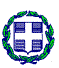 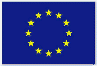                ΕΛΛΗΝΙΚΗ ΔΗΜΟΚΡΑΤΙΑΥΠΟΥΡΓΕΙΟ ΠΑΙΔΕΙΑΣ ΚΑΙ ΘΡΗΣΚΕΥΜΑΤΩΝ                ΕΙΔΙΚΗ ΥΠΗΡΕΣΙΑΕΠΙΤΕΛΙΚΗ ΔΟΜΗ ΕΣΠΑ, ΤΟΜΕΑ ΠΑΙΔΕΙΑΣ                    ΜΟΝΑΔΑ Γ’ΟΡΓΑΝΩΣΗΣ ΚΑΙ ΔΙΟΙΚΗΤΙΚΗΣ ΥΠΟΣΤΗΡΙΞΗΣΕΥΡΩΠΑΪΚΗ ΕΝΩΣΗΕΥΡΩΠΑΪΚΟ ΚΟΙΝΩΝΙΚΟ ΤΑΜΕΙΟ Μαρούσι,  … / … / …Αρ.  ………………………………………ΓΙΑ ΤΗΝ ΑΝΑΘΕΤΟΥΣΑ ΑΡΧΗ…………………………………ΓΙΑ ΤΟΝ ΑΝΑΔΟΧΟ